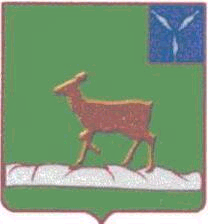 ИВАНТЕЕВСКОЕ РАЙОННОЕ СОБРАНИЕИВАНТЕЕВСКОГО МУНИЦИПАЛЬНОГО РАЙОНАСАРАТОВСКОЙ ОБЛАСТИВторое заседание РЕШЕНИЕ №22от 27 октября 2021 годас. ИвантеевкаО вынесении на публичные слушания проекта решения районного Собрания «Об утверждении  Устава  Ивантеевского  муниципального районаСаратовской области»В соответствии  с  Федеральным законом  от 6 октября 2003 г.   №131-ФЗ  «Об общих принципах организации местного самоуправления в Российской Федерации», законом Саратовской области от 30 сентября 2014 г. № 108-ЗСО и  на основании статьи 19 Устава Ивантеевского муниципального района, Ивантеевское районное Собрание РЕШИЛО:  1. Вынести на публичные слушания проект решения районного Собрания «Об утверждении  Устава  Ивантеевского  муниципального района Саратовской области» (Приложение №1).2. Публичные слушания назначить на 10 ноября 2021 года в 10.00 часов в зале заседаний администрации Ивантеевского муниципального района.3. Утвердить состав рабочей группы  по организации подготовки и проведения  публичных слушаний (Приложение №2).	4.  Утвердить Порядок учета предложений по проекту решения районного Собрания «Об утверждении  Устава  Ивантеевского  муниципального района Саратовской области»  (Приложение №3).	5. Утвердить Порядок  участия граждан в обсуждении проекта решения районного Собрания «Об утверждении  Устава  Ивантеевского  муниципального района Саратовской области»  (Приложение №4).6. Опубликовать настоящее решение в официальном информационном бюллетене  «Вестник Ивантеевского муниципального района».7. Настоящее решение вступает в силу с момента его опубликования.Председатель Ивантеевскогорайонного Собрания     						    А.М. НелинПриложение №1к решению районного Собрания от 27.10.2021 г. №22«О вынесении на публичные слушания проекта решения районного Собрания «Об утверждении  Устава  Ивантеевского  муниципального районаСаратовской области»Решение (проект)от 27  октября  2021 годас. ИвантеевкаОб утверждении  Устава  Ивантеевского  муниципального районаСаратовской областиВ соответствии  с  Федеральным законом  от 6 октября 2003 г.   №131-ФЗ  «Об общих принципах организации местного самоуправления в Российской Федерации», законом Саратовской области от 30 сентября 2014 г. № 108-ЗСО и на основании статьи 19 Устава Ивантеевского муниципального района, Ивантеевское районное Собрание РЕШИЛО:  Принять  проект  Устава Ивантеевского муниципального района  согласно Приложению.Председатель Ивантеевскогорайонного Собрания     						А.М. НелинПриложение №2к решению районного Собрания от 27.10.2021 г. №22 «О вынесении на публичные слушания проекта решения районного Собрания «Об утверждении  Устава  Ивантеевского  муниципального районаСаратовской области»Состав рабочей группы  по организации подготовки и проведения  публичных слушаний Нелин Алексей Михайлович - председатель Ивантеевского районного Собрания Ивантеевского муниципального района	Председатель рабочей группы.	Телефон 5-16-39Члены рабочей группы:Андрианова Наталья Александровна - главный специалист  отдела организационно-контрольно-кадровой работы администрации Ивантеевского муниципального района                                           Телефон 5-16-39Гусева Нина Алексеевна   - главный специалист МУ «Забота».	Телефон 5-16-39Председатель Ивантеевскогорайонного Собрания     						А.М. НелинПриложение №3к решению районного Собрания от 27.10.2021 г. №22 «О вынесении на публичные слушания проекта решения районного Собрания «Об утверждении  Устава  Ивантеевского  муниципального районаСаратовской области»ПОРЯДОКучёта предложений по проекту  решения районного Собрания  «Об утверждении  Устава  Ивантеевского  муниципального районаСаратовской области1. Сбор предложений граждан, органов местного самоуправления, организаций, предприятий, учреждений, общественных объединений по проекту решения районного Собрания «Об утверждении  Устава  Ивантеевского  муниципального района Саратовской области»  ведет председатель рабочей группы по организации подготовки  и проведения  публичных слушаний  «Об утверждении  Устава  Ивантеевского  муниципального района Саратовской области»».2. Предложения должны содержать наименование, номер статьи, пункт, подпункт, абзац, часть статьи, в которые вносятся изменения или дополнения, четкую формулировку содержания этих изменений или дополнений.3. Предложения направляются в письменной форме председателю  рабочей группы по организации подготовки и проведения публичных слушаний «Об утверждении  Устава  Ивантеевского  муниципального района Саратовской области» в течение 30 дней со дня опубликования проекта решения районного Собрания «Об утверждении  Устава  Ивантеевского  муниципального района Саратовской области». Информационное сообщение о сроках, месте и времени подачи предложений публикуется одновременно с проект решения районного Собрания «Об утверждении  Устава  Ивантеевского  муниципального района Саратовской области».4. Граждане, проживающие на территории Ивантеевского муниципального района, могут участвовать в обсуждении указанных муниципальных нормативных правовых актов на собраниях (сходах) граждан по месту жительства, работы, учебы, на собраниях общественных объединений, конференциях жителей, на публичных слушаниях.5. Предложения, замечания, поправки к проекту решения районного Собрания «Об утверждении  Устава  Ивантеевского  муниципального района Саратовской области», поданные в письменной форме в установленном порядке, а также (при наличии) заключения рабочей группы по организации подготовки и проведения публичных слушаний «Об утверждении  Устава  Ивантеевского  муниципального района Саратовской области» приобщаются к проекту решения и учитываются депутатами  Ивантеевского районного Собрания Ивантеевского  муниципального района при принятии решений об утверждении Устава  Ивантеевского  муниципального района Саратовской области.Председатель Ивантеевскогорайонного Собрания     							     А.М. НелинПриложение №4к решению районного Собрания от 27.10.2021 г. №22 «О вынесении на публичные слушания проекта решения районного Собрания «Об утверждении  Устава  Ивантеевского  муниципального районаСаратовской области»ПОРЯДОКучастия граждан в обсуждении проекта решения районного Собрания «Об утверждении  Устава  Ивантеевского  муниципального района Саратовской области»1. Настоящий порядок разработан в соответствии с Федеральным законом от 6 октября 2003 года №131-ФЗ «Об общих принципах организации местного самоуправления в Российской Федерации».Правом внесения замечаний и предложений по проекту решения районного Собрания «Об утверждении  Устава  Ивантеевского  муниципального района Саратовской области» (далее по тексту - проект) обладают граждане Российской Федерации, проживающие на территории  Ивантеевского  района, зарегистрированные в установленном порядке,  их объединения, а также иностранные граждане, постоянно проживающие на территории  Ивантеевского района, обладающие правом на участие в выборах в органы местного самоуправления, местном референдуме на основании международного договора Российской Федерации.2. Общественное обсуждение  проекта решения районного Собрания «Об утверждении  Устава  Ивантеевского  муниципального района Саратовской области» включает:- информирование граждан, объединений;- обсуждение его на собраниях по месту жительства, месту работы, на собраниях (заседаниях) отделений местных политических партий и общественных объединений, их выборных органов;- сбор и рассмотрение рабочей группой по организации подготовки  и проведения  публичных слушаний (далее - рабочей группой) замечаний, предложений граждан, объединений.3. Граждане и их объединения имеют право обращаться в рабочую группу с выражением заинтересованности в участии по обсуждению изменений и дополнений в проект и получать консультации у членов рабочей группы по данному вопросу.При внесении замечаний, предложений по изменениям и дополнениям в проект в рабочую группу должен быть представлен текст, в котором необходимо указать свою формулировку с обоснованием.4. Рабочая группа назначает ответственных из своего состава за проведение правовой экспертизы, которые в срок не менее 2-х дней осуществляют правовую экспертизу замечаний, предложений на соответствие Конституции Российской Федерации, Федеральным конституционным законам, Федеральному закону от 6 октября 2003 года  №131-ФЗ «Об общих принципах организации местного самоуправления в Российской Федерации» и иным Федеральным законам, законам  Саратовской области.Ответственные за проведение правовой экспертизы готовят заключение по замечаниям и предложениям, в котором должен быть ответ на вопрос: соответствуют ли замечания, предложения Конституции Российской Федерации, Федеральным конституционным законам, Федеральному закону от 6 октября 2003 года  №131-ФЗ «Об общих принципах организации местного самоуправления в Российской Федерации»  и иным Федеральным законам, законам Саратовской области.Если в заключении устанавливается несоответствие замечаний, предложений Конституции Российской Федерации, Федеральным конституционным законам, Федеральному закону от 6 октября 2003 года  №131-ФЗ «Об общих принципах организации местного самоуправления в Российской Федерации» и иным Федеральным законам, законам  Саратовской области, то должно быть указано, какому акту не соответствуют замечания, предложения и в чем выражается это несоответствие, и если есть противоречия, то они должны быть названы конкретно.Заключение направляется гражданам и их объединениям, внесшим замечание, предложение председательствующему на публичных слушаниях.5. Обсуждение замечаний, предложений граждан, объединений проходит в рабочей группе.По результатам рассмотрения замечаний, предложений рабочая группа принимает решение:а) о рекомендации председательствующему на публичных слушаниях внести замечания, предложения граждан (объединений) в проект;б) отклонить замечания, предложения гражданина (объединения) в проект с указанием оснований.6. Замечания и предложения по проекту внесения изменений и дополнений  в Устав  Ивантеевского муниципального района Саратовской области направлять в Ивантеевское районное Собрание по адресу: село Ивантеевка, улица Советская, 14,  по телефону 5-16-39.Председатель Ивантеевскогорайонного Собрания     					                 А.М. Нелин				Приложение  к приложению №1 «Об утверждении Устава Ивантеевского муниципального района Саратовской области»УСТАВИВАНТЕЕВСКОГОМУНИЦИПАЛЬНОГО РАЙОНАСАРАТОВСКОЙ ОБЛАСТИ2021 г.ГЛАВА I. ОБЩИЕ ПОЛОЖЕНИЯГЛАВА II. УЧАСТИЕ НАСЕЛЕНИЯ  МУНИЦИПАЛЬНОГО РАЙОНА В РЕШЕНИИ ВОПРОСОВ МЕСТНОГО ЗНАЧЕНИЯГЛАВА III. ОРГАНЫ И ДОЛЖНОСТНЫЕ ЛИЦА МЕСТНОГО САМОУПРАВЛЕНИЯ  МУНИЦИПАЛЬНОГО РАЙОНА ГЛАВА IV. МУНИЦИПАЛЬНЫЕ ПРАВОВЫЕ АКТЫГЛАВА V. ЭКОНОМИЧЕСКАЯ ОСНОВА МЕСТНОГО САМОУПРАВЛЕНИЯ   МУНИЦИПАЛЬНОГО РАЙОНАГЛАВА VI. ОТВЕТСТВЕННОСТЬ ОРГАНОВ МЕСТНОГО САМОУПРАВЛЕНИЯ  И ДОЛЖНОСТНЫХ ЛИЦ МЕСТНОГО САМОУПРАВЛЕНИЯ, КОНТРОЛЬ И НАДЗОР ЗА ИХ ДЕЯТЕЛЬНОСТЬЮГЛАВА VII. ЗАКЛЮЧИТЕЛЬНЫЕ ПОЛОЖЕНИЯГЛАВА I. ОБЩИЕ ПОЛОЖЕНИЯСтатья 1. Наименование, границы и состав территории   муниципального районаОфициальное наименование  муниципального района – Ивантеевский муниципальный район  Саратовской области (далее – муниципальный район). Муниципальный район – муниципальное образование, состоящее из девяти сельских поселений, объединенных общей территорией. Границы муниципального района установлены Законом Саратовской области от 29 декабря 2004 года №114-ЗСО «О муниципальных образованиях, входящих в состав Ивантеевского муниципального района Саратовской области».В состав муниципального района, согласно Закону Саратовской области от 29 декабря 2004 года №114-ЗСО «О муниципальных образованиях, входящих в состав Ивантеевского муниципального района» входят: Бартеневское, Знаменское, Ивановское, Ивантеевское, Канаевское,  Николаевское, Раевское, Чернавское,  Яблоново-Гайское муниципальные образования – со статусом сельского поселения.2) Административным центром муниципального района является село Ивантеевка.Статья 2. Официальные символы  муниципального района и порядок их использования1. Муниципальный район имеет собственную официальную символику, отражающую исторические, культурные, национальные и иные местные традиции и особенности – герб Ивантеевского района. 2. Описание и порядок официального использования символики муниципального района устанавливается решением Ивантеевского районного Собрания.Статья 3. Вопросы местного значения муниципального района1. К вопросам местного значения муниципального района относятся:1) составление и рассмотрение проекта бюджета муниципального района, утверждение и исполнение бюджета муниципального района, осуществление контроля за его исполнением, составление и утверждение отчета об исполнении бюджета муниципального района;2) установление, изменение и отмена местных налогов и сборов муниципального района;3) владение, пользование и распоряжение имуществом, находящимся в муниципальной собственности муниципального района;4) организация в границах муниципального района электро- и газоснабжения поселений в пределах полномочий, установленных законодательством Российской Федерации;5) дорожная деятельность в отношении автомобильных дорог местного значения вне границ населенных пунктов в границах муниципального района, осуществление муниципального контроля на автомобильном транспорте, городском наземном электрическом транспорте и в дорожном хозяйстве вне границ населенных пунктов в границах муниципального района, организация дорожного движения и обеспечение безопасности дорожного движения на них, а также осуществление иных полномочий в области использования автомобильных дорог и осуществления дорожной деятельности в соответствии с законодательством Российской Федерации;6) создание условий для предоставления транспортных услуг населению и организация транспортного обслуживания населения между поселениями в границах муниципального района;7) участие в профилактике терроризма и экстремизма, а также в минимизации и (или) ликвидации последствий проявлений терроризма и экстремизма на территории муниципального района;8) разработка и осуществление мер, направленных на укрепление межнационального и межконфессионального согласия, поддержку и развитие языков и культуры народов Российской Федерации, проживающих на территории муниципального района, реализацию прав коренных малочисленных народов и других национальных меньшинств, обеспечение социальной и культурной адаптации мигрантов, профилактику межнациональных (межэтнических) конфликтов;9) участие в предупреждении и ликвидации последствий чрезвычайных ситуаций на территории муниципального района;10) организация охраны общественного порядка на территории муниципального района муниципальной милицией;11) предоставление помещения для работы на обслуживаемом административном участке муниципального района сотруднику, замещающему должность участкового уполномоченного полиции;12) организация мероприятий межпоселенческого характера по охране окружающей среды;13) организация предоставления общедоступного и бесплатного дошкольного, начального общего, основного общего, среднего общего образования по основным общеобразовательным программам в муниципальных образовательных организациях (за исключением полномочий по финансовому обеспечению реализации основных общеобразовательных программ в соответствии с федеральными государственными образовательными стандартами), организация предоставления дополнительного образования детей в муниципальных образовательных организациях (за исключением дополнительного образования детей, финансовое обеспечение которого осуществляется органами государственной власти субъекта Российской Федерации), создание условий для осуществления присмотра и ухода за детьми, содержания детей в муниципальных образовательных организациях, а также осуществление в пределах своих полномочий мероприятий по обеспечению организации отдыха детей в каникулярное время, включая мероприятия по обеспечению безопасности их жизни и здоровья;14) создание условий для оказания медицинской помощи населению на территории муниципального района (за исключением территорий поселений, включенных в утвержденный Правительством Российской Федерации перечень территорий, население которых обеспечивается медицинской помощью в медицинских организациях, подведомственных федеральному органу исполнительной власти, осуществляющему функции по медико-санитарному обеспечению населения отдельных территорий) в соответствии с территориальной программой государственных гарантий бесплатного оказания гражданам медицинской помощи;15) участие в организации деятельности по накоплению (в том числе раздельному накоплению), сбору, транспортированию, обработке, утилизации, обезвреживанию, захоронению твердых коммунальных отходов на территориях соответствующих муниципальных районов;16) утверждение схем территориального планирования муниципального района, утверждение подготовленной на основе схемы территориального планирования муниципального района документации по планировке территории, ведение информационной системы обеспечения градостроительной деятельности, осуществляемой на территории муниципального района, резервирование и изъятие земельных участков в границах муниципального района для муниципальных нужд; 17) утверждение схемы размещения рекламных конструкций, выдача разрешений на установку и эксплуатацию рекламных конструкций на территории муниципального района, аннулирование таких разрешений, выдача предписаний о демонтаже самовольно установленных рекламных конструкций на территории муниципального района, осуществляемые в соответствии с Федеральным законом от 13 марта 2006 года № 38-ФЗ «О рекламе»;18) формирование и содержание муниципального архива, включая хранение архивных фондов поселений;19) содержание на территории муниципального района межпоселенческих мест захоронения, организация ритуальных услуг;20) создание условий для обеспечения поселений, входящих в состав муниципального района, услугами связи, общественного питания, торговли и бытового обслуживания;21) организация библиотечного обслуживания населения межпоселенческими библиотеками, комплектование и обеспечение сохранности их библиотечных фондов;22) создание условий для обеспечения поселений, входящих в состав муниципального района, услугами по организации досуга и услугами организаций культуры;23) создание условий для развития местного традиционного народного художественного творчества в поселениях, входящих в состав муниципального района;24) сохранение, использование и популяризация объектов культурного наследия (памятников истории и культуры), находящихся в собственности муниципального района, охрана объектов культурного наследия (памятников истории и культуры) местного (муниципального) значения, расположенных на территории муниципального района;25) выравнивание уровня бюджетной обеспеченности поселений, входящих в состав муниципального района, за счет средств бюджета муниципального района;26) организация и осуществление мероприятий по территориальной обороне и гражданской обороне, защите населения и территории муниципального района от чрезвычайных ситуаций природного и техногенного характера;27) создание, развитие и обеспечение охраны лечебно-оздоровительных местностей и курортов местного значения на территории муниципального района, а также осуществление муниципального контроля в области охраны и использования особо охраняемых природных территорий местного значения;28) организация и осуществление мероприятий по мобилизационной подготовке муниципальных предприятий и учреждений, находящихся на территории муниципального района;29) осуществление мероприятий по обеспечению безопасности людей на водных объектах, охране их жизни и здоровья;30) создание условий для развития сельскохозяйственного производства в поселениях, расширения рынка сельскохозяйственной продукции, сырья и продовольствия, содействие развитию малого и среднего предпринимательства, оказание поддержки социально ориентированным некоммерческим организациям, благотворительной деятельности и добровольчеству (волонтерству);31) обеспечение условий для развития на территории муниципального района физической культуры, школьного спорта и массового спорта, организация проведения официальных физкультурно-оздоровительных и спортивных мероприятий муниципального района;32) организация и осуществление мероприятий межпоселенческого характера по работе с детьми и молодежью;33) осуществление в пределах, установленных водным законодательством Российской Федерации, полномочий собственника водных объектов, установление правил использования водных объектов общего пользования для личных и бытовых нужд, включая обеспечение свободного доступа граждан к водным объектам общего пользования и их береговым полосам;34) осуществление муниципального лесного контроля;35) обеспечение выполнения работ, необходимых для создания искусственных земельных участков для нужд муниципального района, проведение открытого аукциона на право заключить договор о создании искусственного земельного участка в соответствии с федеральным законом;36) осуществление мер по противодействию коррупции в границах муниципального района;37) присвоение адресов объектам адресации, изменение, аннулирование адресов, присвоение наименований элементам улично-дорожной сети (за исключением автомобильных дорог федерального значения, автомобильных дорог регионального или межмуниципального значения), наименований элементам планировочной структуры в границах межселенной территории муниципального района, изменение, аннулирование таких наименований, размещение информации в государственном адресном реестре;38) организация в соответствии с Федеральным законом от 24 июля 2007 года  № 221-ФЗ «О государственном кадастре недвижимости» выполнения комплексных кадастровых работ и утверждение карты-плана территории.39) участие в организации деятельности по накоплению (в том числе раздельному  накоплению) и транспортированию  твердых коммунальных отходов;2. Органы местного самоуправления отдельных поселений, входящих  в состав муниципального района, вправе заключать соглашения с органами местного самоуправления муниципального района о передаче им осуществления части своих полномочий  по решению вопросов местного значения за счет межбюджетных трансфертов,  предоставляемых из бюджетов этих поселений в бюджет муниципального района в соответствии с Бюджетным кодексом Российской Федерации.Органы местного самоуправления муниципального района вправе заключать соглашения с органами местного самоуправления отдельных поселений, входящих в состав муниципального района, о передаче им осуществления части своих полномочий по решению вопросов местного значения  за счет межбюджетных трансфертов, предоставляемых из бюджета муниципального района в бюджеты соответствующих поселений в соответствии с Бюджетным кодексом Российской Федерации.Указанные соглашения должны заключаться на определенный срок, содержать положения, устанавливающие основания и порядок прекращения их действия, в том числе досрочного, порядок определения ежегодного объема указанных в настоящей части межбюджетных трансфертов, необходимых для осуществления передаваемых полномочий, а также предусматривать финансовые санкции за неисполнение соглашений. Порядок заключения соглашений определяется уставом муниципального образования и (или) нормативными правовыми актами представительного органа муниципального образования.Для осуществления переданных в соответствии с указанными соглашениями полномочий органы местного самоуправления имеют право дополнительно использовать собственные материальные ресурсы и финансовые средства в случаях и порядке, предусмотренных решением представительного органа муниципального  района.2.1. Органы местного самоуправления муниципального района решают на территории сельских поселений следующие вопросы местного значения поселений:1) организация в границах поселения электро-, тепло-, газо-, снабжения населения топливом в пределах полномочий, установленных законодательством Российской Федерации;2) осуществление в ценовых зонах теплоснабжения муниципального контроля за выполнением единой теплоснабжающей организацией мероприятий по строительству, реконструкции и (или) модернизации объектов теплоснабжения, необходимых для развития, повышения надежности и энергетической эффективности системы теплоснабжения и определенных для нее в схеме теплоснабжения в пределах полномочий, установленных Федеральным законом «О теплоснабжении»;3) обеспечение проживающих в поселении и нуждающихся в жилых помещениях малоимущих граждан жилыми помещениями, организация строительства и содержания муниципального жилищного фонда, создание условий для жилищного строительства, осуществление муниципального жилищного контроля, а также иных полномочий органов местного самоуправления в соответствии с жилищным законодательством;4) создание условий для предоставления транспортных услуг населению и организация транспортного обслуживания населения в границах поселения; 5) участие в профилактике терроризма и экстремизма, а также в минимизации и (или) ликвидации последствий проявлений терроризма и экстремизма в границах поселения;6) создание условий для реализации мер, направленных на укрепление межнационального и межконфессионального согласия, сохранение и развитие языков и культуры народов Российской Федерации, проживающих на территории поселения, социальную и культурную адаптацию мигрантов, профилактику межнациональных (межэтнических) конфликтов;7) участие в предупреждении и ликвидации последствий чрезвычайных ситуаций в границах поселения;8) организация библиотечного обслуживания населения, комплектование и обеспечение сохранности библиотечных фондов библиотек поселения;9) организация и осуществление мероприятий по территориальной обороне и гражданской обороне, защите населения и территории поселения от чрезвычайных ситуаций природного и техногенного характера;10) создание, содержание и организация деятельности аварийно-спасательных служб и (или) аварийно-спасательных формирований на территории поселения;11) осуществление мероприятий по обеспечению безопасности людей на водных объектах, охране их жизни и здоровья;12) создание, развитие и обеспечение охраны лечебно-оздоровительных местностей и курортов местного значения на территории поселения, а также осуществление муниципального контроля в области использования и охраны особо охраняемых природных территорий местного значения;13) осуществление в пределах, установленных водным законодательством Российской Федерации, полномочий собственника водных объектов, информирование населения об ограничениях их использования;14) осуществление муниципального лесного контроля;15) организация использования, охраны, защиты, воспроизводства городских лесов, лесов особо охраняемых природных территорий, расположенных в границах населенных пунктов поселения;16) утверждение генеральных планов поселения, правил землепользования и застройки, утверждение подготовленной на основе генеральных планов поселения документации по планировке территории, выдача градостроительного плана земельного участка, расположенного в границах поселения, выдача разрешений на строительство (за исключением случаев, предусмотренных Градостроительным кодексом Российской Федерации, иными федеральными законами), разрешений на ввод объектов в эксплуатацию при осуществлении строительства, реконструкции объектов капитального строительства, расположенных на территории поселения, утверждение местных нормативов градостроительного проектирования поселений, резервирование земель и изъятие земельных участков в границах поселения для муниципальных нужд, осуществление муниципального земельного контроля в границах поселения, осуществление в случаях, предусмотренных Градостроительным кодексом Российской Федерации, осмотров зданий, сооружений и выдача рекомендаций об устранении выявленных в ходе таких осмотров нарушений, направление уведомления о соответствии указанных в уведомлении о планируемых строительстве или реконструкции объекта индивидуального жилищного строительства или садового дома (далее - уведомление о планируемом строительстве) параметров объекта индивидуального жилищного строительства или садового дома установленным параметрам и допустимости размещения объекта индивидуального жилищного строительства или садового дома на земельном участке, уведомления о несоответствии указанных в уведомлении о планируемом строительстве параметров объекта индивидуального жилищного строительства или садового дома установленным параметрам и (или) недопустимости размещения объекта индивидуального жилищного строительства или садового дома на земельном участке, уведомления о соответствии или несоответствии построенных или реконструированных объекта индивидуального жилищного строительства или садового дома требованиям законодательства о градостроительной деятельности при строительстве или реконструкции объектов индивидуального жилищного строительства или садовых домов на земельных участках, расположенных на территориях поселений, решения об изъятии земельного участка, не используемого по целевому назначению или используемого с нарушением законодательства Российской Федерации, осуществление сноса самовольной постройки или ее приведения в соответствие с установленными требованиями в случаях, предусмотренных Градостроительным кодексом Российской Федерации; 17) оказание поддержки социально ориентированным некоммерческим организациям в пределах полномочий, установленных статьями 31.1 и 31.3 Федерального закона от 12 января 1996 года № 7-ФЗ «О некоммерческих организациях»;18) обеспечение выполнения работ, необходимых для создания искусственных земельных участков для нужд поселения, проведение открытого аукциона на право заключить договор о создании искусственного земельного участка в соответствии с федеральным законом;19) осуществление мер по противодействию коррупции в границах поселения; 20) участие в соответствии с Федеральным законом от 24 июля 2007 года № 221-ФЗ «О государственном кадастре недвижимости» в выполнении комплексных кадастровых работ».3.   Местная администрация муниципального района осуществляет полномочия местной администрации поселения, являющегося административным центром муниципального района, в случаях, предусмотренных абзацем третьим части 2 статьи 34 Федерального закона от 6 октября 2003 года №131-ФЗ «Об общих принципах организации местного самоуправления в Российской Федерации»                                                                                                                                                                                                                                                                                                                                                                                                                                                                                                                                                                                                                                                                                                  за счет собственных доходов и источников финансирования дефицита бюджета муниципального района.  Статья 3.1. Права органов местного самоуправления муниципального района на решение вопросов, не отнесенных к вопросам местного значения муниципальных районов1. Органы местного самоуправления муниципального района имеют право на:1) создание музеев муниципального района;2) участие в осуществлении деятельности по опеке и попечительству;3) создание условий для осуществления деятельности, связанной с реализацией прав местных национально-культурных автономий на территории муниципального района;4) оказание содействия национально-культурному развитию народов Российской Федерации и реализации мероприятий в сфере межнациональных отношений на территории муниципального района;5) осуществление функций учредителя муниципальных образовательных организаций высшего образования, находящихся в их ведении по состоянию на 31 декабря 2008 года;6) создание условий для развития туризма;7) оказание поддержки общественным наблюдательным комиссиям, осуществляющим общественный контроль за обеспечением прав человека и содействие лицам, находящимся в местах принудительного содержания;8) оказание поддержки общественным объединениям инвалидов, а также созданным общероссийскими общественными объединениями инвалидов организациям в соответствии с Федеральным законом от 24 ноября 1995 года №181-ФЗ «О социальной защите инвалидов в Российской Федерации»;9) осуществление мероприятий, предусмотренных Федеральным законом «О донорстве крови и ее компонентов»;10) совершение нотариальных действий, предусмотренных законодательством, в случае отсутствия в расположенном на межселенной территории населенном пункте нотариуса;11)   создание условий для организации проведения независимой оценки качества условий оказания услуг организациями в порядке и на условиях, которые установлены федеральными законами, а также применение результатов независимой оценки качества условий оказания услуг организациями при оценке деятельности руководителей подведомственных организаций и осуществление контроля за принятием мер по устранению недостатков, выявленных по результатам независимой оценки качества условий оказания услуг организациями, в соответствии с федеральными законами;12) осуществление мероприятий в сфере профилактики правонарушений, предусмотренных Федеральным законом «Об основах системы профилактики правонарушений в Российской Федерации»;13) оказание содействия развитию физической культуры и спорта инвалидов, лиц с ограниченными возможностями здоровья, адаптивной физической культуры и адаптивного спорта;14) Осуществление мероприятий по защите прав потребителей, предусмотренных Законом Российской Федерации  от 7 февраля 1992 года №2300-1 «О защите прав потребителей»;15) предоставление сотруднику, замещающему должность участкового уполномоченного полиции, и членам его семьи жилого помещения на период замещения сотрудником указанной должности;16) осуществление мероприятий по оказанию помощи лицам, находящимся в состоянии алкогольного, наркотического или иного токсического опьянения.2. Органы местного самоуправления муниципального района вправе решать вопросы, указанные в части 1 настоящей статьи, участвовать в осуществлении иных государственных полномочий (не переданных им в соответствии с федеральным законодательством), если это участие предусмотрено федеральными законами, а также решать иные вопросы, не отнесенные к компетенции органов местного самоуправления других муниципальных образований, органов государственной власти и не исключенные из их компетенции федеральными законами и законами субъектов Российской Федерации, за счёт доходов местных бюджетов, за исключением  межбюджетных трансфертов, предоставленных из бюджетов бюджетной системы Российской Федерации, и поступлений налоговых доходов по дополнительным нормативам отчислений.Статья 3.2. Полномочия органов местного самоуправления по решению вопросов местного значения1. В целях решения вопросов местного значения органы местного самоуправления  муниципального района обладают следующими полномочиями:1) принятие Устава муниципального района  и внесение в него изменений и дополнений, издание муниципальных правовых актов;2) установление официальных символов муниципального  района;3) создание муниципальных предприятий и учреждений, осуществление финансового обеспечения деятельности муниципальных казенных учреждений и финансового обеспечения выполнения муниципального задания бюджетными и автономными муниципальными учреждениями, а также осуществление закупок товаров, работ, услуг для обеспечения муниципальных нужд;4) установление тарифов на услуги, предоставляемые муниципальными предприятиями и учреждениями и работы, выполняемые муниципальными предприятиями и учреждениями, если иное не предусмотрено федеральными законами;4.2) полномочиями по организации теплоснабжения, предусмотренными Федеральным законом «О теплоснабжении»;4.3) полномочиями в сфере водоснабжения и водоотведения, предусмотренными Федеральным законом «О водоснабжении  и водоотведении»;4.4) полномочиями в сфере стратегического планирования, предусмотренными Федеральным законом от 28 июня 2014 года №72-ФЗ «О стратегическом планировании в Российской Федерации»; 5) организационное и материально-техническое обеспечение подготовки и проведения муниципальных выборов, местного референдума, голосования по отзыву депутата, члена выборного органа местного самоуправления, выборного должностного лица местного самоуправления, голосования по вопросам изменения границ муниципального района, преобразования муниципального района;6) организация сбора статистических показателей, характеризующих состояние экономики и социальной сферы муниципального образования, и предоставление указанных данных органам государственной власти в порядке, установленном Правительством Российской Федерации;7) учреждение печатного средства массовой информации для опубликования муниципальных правовых актов, обсуждения проектов муниципальных правовых актов по вопросам местного значения, доведения до сведения жителей муниципального района официальной информации о социально-экономическом и культурном развитии муниципального района, о развитии его общественной инфраструктуры и иной официальной информации;8) осуществление международных и внешнеэкономических связей в соответствии с федеральными законами;8.1) организация  профессионального образования и дополнительного профессионального образования выборных должностных лиц местного самоуправления, членов выборных органов местного самоуправления, депутатов представительных органов муниципальных образований, муниципальных служащих и работников муниципальных учреждений, организация подготовки кадров для муниципальной службы в порядке, предусмотренном законодательством Российской Федерации об образовании и законодательством Российской Федерации о  муниципальной службе;8.2) утверждение и реализация муниципальных программ в области энергосбережения и повышения энергетической эффективности, организация проведения энергетического обследования многоквартирных домов, помещения в которых составляют муниципальный жилищный фонд в границах муниципального района, организация и проведение иных мероприятий, предусмотренных законодательством об энергосбережении и о повышении энергетической эффективности;8.3) дорожная деятельность в отношении автомобильных дорог местного значения в границах населенных пунктов поселения и обеспечение безопасности дорожного движения на них, включая создание и обеспечение функционирования парковок (парковочных мест), осуществление муниципального контроля за сохранностью автомобильных дорог местного значения в границах населенных пунктов поселения, а также осуществление иных полномочий в области использования автомобильных дорог и осуществления дорожной деятельности в соответствии с законодательством Российской Федерации;9) иными полномочиями в соответствии с Федеральным законом от 6 октября  №131-ФЗ «Об общих принципах организации местного самоуправления                                                                                                                                                                                                                                                                                                                                                                                                                                                                                                                                                                                                                                                                                                            в Российской Федерации», Уставом муниципального района.1.1. По вопросам, отнесенным в соответствии со  статьей 15  Федерального закона  от 6 октября  №131-ФЗ «Об общих принципах организации местного самоуправления  в Российской Федерации» к вопросам местного значения,                                                                                                                                                                                                                                                                                                                                                                                                                                                                                                                                                                                                       федеральными законами, Уставом муниципального  района  могут устанавливаться полномочия органов местного самоуправления по решению указанных вопросов местного значения.1.2. Законами Саратовской области в случаях, установленных федеральными законами, может осуществляться перераспределение полномочий между органами местного самоуправления и органами государственной власти Саратовской области. Перераспределение полномочий допускается на срок не менее срока полномочий законодательного (представительного) органа государственной власти Саратовской области. Такие законы Саратовской области вступают в силу с начала очередного финансового года.Не допускается отнесение к полномочиям органов государственной власти Саратовской области полномочий органов местного самоуправления в сферах управления муниципальной собственностью, формирования, утверждения и исполнения местного бюджета, осуществления охраны общественного порядка, установления структуры органов местного самоуправления, изменения границ территории муниципального образования, а также полномочий, предусмотренных пунктами 1,2,7,8 части 1 статьи 17 и частью  10 статьи 35 Федерального закона от 6 октября 2003 г.  №131-ФЗ «Об общих принципах организации местного самоуправления   в Российской Федерации».2. Полномочия органов местного самоуправления, установленные настоящей статьей, осуществляются органами местного самоуправления муниципальных образований самостоятельно. Подчиненность органа местного самоуправления или должностного лица местного самоуправления одного муниципального образования органу местного самоуправления или должностному лицу местного самоуправления другого муниципального образования не допускается.3. В случае, если в соответствии с федеральным законом и (или) законами субъектов Российской Федерации полномочия федеральных органов государственной власти, органов государственной власти субъектов Российской Федерации переходят к органам местного самоуправления, правовые акты органов исполнительной власти РСФСР, правовые акты федеральных органов исполнительной власти, правовые акты краевых, областных, городских (городов республиканского подчинения) Советов народных депутатов или их исполнительных комитетов, краевых, областных, городских (городов федерального значения) администраций, правовые акты органов государственной власти субъектов Российской Федерации, полномочия по принятию которых перешли к органам местного самоуправления, действуют в части, не противоречащей законодательству Российской Федерации, до принятия органами местного самоуправления и вступления в силу муниципальных правовых актов, регулирующих соответствующие правоотношения. Со дня вступления в силу муниципальных правовых актов, регулирующих соответствующие правоотношения, ранее принятые правовые акты органов исполнительной власти РСФСР, правовые акты федеральных органов исполнительной власти, правовые акты краевых, областных, городских (городов республиканского подчинения) Советов народных депутатов или их исполнительных комитетов, краевых, областных, городских (городов федерального значения) администраций, правовые акты органов государственной власти субъектов Российской Федерации, которыми урегулированы такие правоотношения, не применяются.В случае, если в соответствии с федеральным законом или законами субъектов Российской Федерации полномочия органов местного самоуправления переходят к федеральным органам государственной власти или органам государственной власти субъектов Российской Федерации, правовые акты органов исполнительной власти РСФСР, правовые акты федеральных органов исполнительной власти, правовые акты краевых, областных, городских (городов республиканского подчинения) Советов народных депутатов или их исполнительных комитетов, краевых, областных, городских (городов федерального значения) администраций, правовые акты органов государственной власти субъектов Российской Федерации, правовые акты местных Советов народных депутатов и местных администраций районов, городов, районов в городах, поселков, сельсоветов, сельских населенных пунктов, муниципальные правовые акты, полномочия по принятию которых перешли к федеральным органам государственной власти, органам государственной власти субъектов Российской Федерации, действуют в части, не противоречащей законодательству Российской Федерации, до принятия федеральными органами государственной власти, органами государственной власти субъектов Российской Федерации и вступления в силу правовых актов Российской Федерации, правовых актов субъектов Российской Федерации, регулирующих соответствующие правоотношения. Со дня вступления в силу правовых актов Российской Федерации, правовых актов субъектов Российской Федерации, регулирующих соответствующие правоотношения, ранее принятые правовые акты органов исполнительной власти РСФСР, правовые акты федеральных органов исполнительной власти, правовые акты краевых, областных, городских (городов республиканского подчинения) Советов народных депутатов или их исполнительных комитетов, краевых, областных, городских (городов федерального значения) администраций, правовые акты органов государственной власти субъектов Российской Федерации, правовые акты местных Советов народных депутатов и местных администраций районов, городов, районов в городах, поселков, сельсоветов, сельских населенных пунктов, муниципальные правовые акты, которыми урегулированы такие правоотношения, не применяются.Статья 3.3. Муниципальный контроль1. Органы местного самоуправления организуют и осуществляют муниципальный контроль за соблюдением требований, установленных муниципальными правовыми актами, принятыми по вопросам местного значения, а в случаях, если соответствующие виды контроля отнесены федеральными законами к полномочиям органов местного самоуправления, также муниципальный контроль за соблюдением требований, установленных федеральными законами, законами субъектов Российской Федерации.2. Организация и осуществление видов муниципального контроля регулируются Федеральным законом от 31 июля 2020 года №248-ФЗ «О государственном контроле (надзоре) и муниципальном контроле в Российской Федерации».Статья 4. Порядок наделения органов местного самоуправления отдельными государственными полномочиями1. Полномочия органов местного самоуправления, установленные федеральными законами и законами субъектов Российской Федерации, по вопросам, не отнесенным в соответствии с настоящим Федеральным законом к вопросам местного значения, являются отдельными государственными полномочиями, передаваемыми для осуществления органам местного самоуправления.2. Наделение органов местного самоуправления отдельными государственными полномочиями Российской Федерации осуществляется федеральными законами и законами субъектов Российской Федерации, отдельными государственными полномочиями субъектов Российской Федерации - законами субъектов Российской Федерации. Наделение органов местного самоуправления отдельными государственными полномочиями иными нормативными правовыми актами не допускается.Наделение органов местного самоуправления отдельными государственными полномочиями по предметам совместного ведения Российской Федерации и субъектов Российской Федерации законами субъектов Российской Федерации допускается, если это не противоречит федеральным законам.3. Отдельные государственные полномочия, передаваемые для осуществления органам местного самоуправления, осуществляются органами местного самоуправления муниципальных районов и органами местного самоуправления городских округов, если иное не установлено федеральным законом или законом Саратовской области.4. Органы местного самоуправления могут наделяться отдельными государственными полномочиями на неограниченный срок либо, если данные полномочия имеют определенный срок действия, на срок действия этих полномочий.5. Финансовое обеспечение отдельных государственных полномочий, переданных органам местного самоуправления, осуществляется только за счет предоставляемых местным бюджетам субвенций из соответствующих бюджетов.Органы местного самоуправления имеют право дополнительно использовать собственные материальные ресурсы и финансовые средства для осуществления переданных им отдельных государственных полномочий в случаях и порядке, предусмотренных уставом муниципального образования.ГЛАВА II. УЧАСТИЕ НАСЕЛЕНИЯ МУНИЦИПАЛЬНОГО РАЙОНА В РЕШЕНИИ ВОПРОСОВ МЕСТНОГО ЗНАЧЕНИЯСтатья 5. Формы непосредственного участия населения муниципального района в решении вопросов местного значенияФормами непосредственного участия населения муниципального района в решении вопросов местного значения являются: местный референдум, муниципальные выборы, голосование по отзыву депутата Ивантеевского районного Собрания, правотворческая инициатива граждан, публичные слушания, конференция граждан, собрание граждан, опрос граждан, обращения граждан в органы местного самоуправления, территориальное общественное самоуправление, голосование по вопросам изменения границ для образования муниципального района, иные формы, не противоречащие Конституции Российской Федерации, федеральным законам и законам Саратовской области.Непосредственное осуществление населением местного самоуправления и участие населения в осуществлении местного самоуправления основываются на принципах законности, добровольности.Статья 6. Местный референдум1. В соответствии с федеральным законом, в целях решения непосредственно населением вопросов местного значения проводится местный референдум.Местный референдум проводится на всей территории  муниципального района.2. В соответствии с федеральным законом гарантии прав граждан на участие в местном референдуме, а также порядок подготовки и проведения местного референдума устанавливаются федеральным законом и законом Саратовской области. 3. Итоги голосования и принятое на местном референдуме решение в соответствии с федеральным законом подлежат официальному опубликованию (обнародованию).4. Принятое на местном референдуме решение подлежит обязательному исполнению на территории муниципального  района и не нуждается в утверждении какими-либо органами государственной власти, их должностными лицами или органами местного самоуправления.5. Органы местного самоуправления обеспечивают исполнение принятого на местном референдуме решения в соответствии с разграничением полномочий между ними, определенным настоящим Уставом.Статья 7. Муниципальные выборы1. Выборы депутатов представительного органа осуществляются на основе всеобщего равного и прямого избирательного права при тайном голосовании. Выборы депутатов Ивантеевского районного Собрания проводятся на основе мажоритарной избирательной системы по одномандатным избирательным округам. Избранным по избирательному округу признаётся зарегистрированный кандидат в депутаты Ивантеевского районного Собрания, который получил наибольшее число голосов избирателей, принявших участие в голосовании.2. Выборы депутатов представительного органа назначаются представительным органом муниципального района. Решение о назначении выборов в органы местного самоуправления должно быть принято не ранее чем за 90 дней и не позднее, чем за 80 дней  до дня голосования.	При назначении досрочных выборов указанные сроки, а также сроки осуществления иных избирательных действий могут быть сокращены, но не более чем на одну треть.	В случае досрочного прекращения полномочий представительного органа или депутатов, влекущего за собой неправомочность органа, досрочные выборы должны быть проведены не позднее чем через шесть месяцев со дня такого досрочного прекращения полномочий.3. Гарантии избирательных прав граждан при проведении муниципальных выборов, порядок назначения, подготовки, проведения, установления итогов и определения результатов муниципальных выборов устанавливаются федеральным законом и принимаемыми в соответствии с ним законами Саратовской области. Законом Саратовской области в соответствии с Федеральным законом от 6 октября 2003 года №131-ФЗ «Об общих принципах организации местного самоуправления в Российской Федерации» и другими федеральными законами устанавливаются виды избирательных систем, которые могут применяться при проведении муниципальных выборов, и порядок их применения. В соответствии с установленным законом Саратовской области избирательных систем, Уставом муниципального района определяется та избирательная система, которая применяется при проведении муниципальных выборов в данном муниципальном районе.Под избирательной системой в настоящей статье понимаются условия признания кандидата, кандидатов избранными, списков кандидатов - допущенными к распределению депутатских мандатов, а также порядок распределения депутатских мандатов между списками кандидатов и внутри списков кандидатов.3.1. В случае, если в избираемом на муниципальных выборах представительном органе муниципального района часть депутатских мандатов распределяется в соответствии с законодательством о выборах между списками кандидатов, выдвинутых политическими партиями (их региональными отделениями или иными структурными подразделениями), пропорционально числу голосов избирателей, полученных каждым из списков кандидатов, распределению между указанными списками кандидатов подлежат не менее 10 депутатских мандатов.4. Итоги муниципальных выборов подлежат официальному опубликованию.Статья 8. Голосование по отзыву депутата, главы муниципального района1. Голосование по отзыву депутата Ивантеевского районного Собрания проводится по инициативе населения.2. Основанием для отзыва депутата являются действия (бездействие) или решения, противоречащие Конституции Российской Федерации, федеральному конституционному закону, федеральному закону, Уставу (Основному Закону) Саратовской области, закону Саратовской области, настоящему Уставу, решению Ивантеевского районного Собрания, факт совершения которых установлен решением суда. 2.1. В случае, если все депутатские мандаты или часть депутатских мандатов в представительном органе муниципального района замещаются депутатами, избранными в составе списков кандидатов, выдвинутых избирательными объединениями, отзыв депутата не применяется.3. Голосование по отзыву депутата назначается  Ивантеевским районным Собранием по инициативе, выдвинутой гражданами Российской Федерации, имеющими право на участие в выборах по избирательному округу, от которого избран депутат, при условии сбора подписей в поддержку данной инициативы, количество которых должно составлять 5 процентов от числа избирателей, зарегистрированных на территории избирательного округа, от которого избран депутат. 4. Выдвинуть инициативу проведения голосования по отзыву депутата может инициативная группа, образованная гражданином или группой граждан, имеющих право на участие в выборах по избирательному округу, от которого избран депутат, в количестве не менее 10 человек.Инициативная группа обращается в избирательную комиссию Ивантеевского муниципального района с ходатайством о регистрации группы.В ходатайстве инициативной группы должны содержаться обстоятельства, служащие основанием для отзыва депутата, а также должно быть указано лицо, уполномоченное действовать от имени инициативной группы на территории избирательного округа, где предполагается провести голосование, фамилия, имя, отчество, дата и место рождения, серия, номер и дата выдачи паспорта или документа, заменяющего паспорт гражданина, с указанием наименования или кода выдавшего его органа, а также адрес места жительства каждого члена инициативной группы и лица, уполномоченного действовать от ее имени. Ходатайство инициативной группы должно быть подписано всеми членами указанной группы. К ходатайству инициативной группы должно быть приложено решение суда, устанавливающее факт совершения депутатом действий (бездействия) или принятия решений, указанных в части 2 настоящей статьи, и протокол собрания инициативной группы, на котором было принято решение о выдвижении инициативы проведения голосования по отзыву депутата и наделении лица, уполномоченного действовать от имени инициативной группы, соответствующими полномочиями.Избирательная комиссия Ивантеевского муниципального района в течение 15 дней со дня поступления ходатайства инициативной группы обязана рассмотреть ходатайство и приложенные к нему документы и принять решение о регистрации или об отказе в регистрации инициативной группы.В случае соответствия указанных ходатайства и документов требованиям настоящей статьи, наличия решения суда об установлении факта совершения депутатом действий (бездействия) или принятия решений, указанных в части 2 настоящей статьи, избирательная комиссия Ивантеевского муниципального района принимает решение о регистрации инициативной группы, выдает инициативной группе регистрационное свидетельство и бланки подписных листов, формы которых утверждаются избирательной комиссией Ивантеевского муниципального района. Регистрационное свидетельство действительно в течение трех месяцев. Копия решения о регистрации инициативной группы в пятидневный срок со дня принятия решения направляется в Ивантеевское районное Собрание и депутату, в отношении которого инициируется проведение голосования по отзыву.В случае несоответствия указанных ходатайства и документов требованиям настоящей статьи избирательная комиссия Ивантеевского муниципального района принимает решение об отказе в регистрации инициативной группы. Копия решения с указанием оснований отказа выдается уполномоченному представителю инициативной группы в пятидневный срок со дня принятия решения.5. Для назначения голосования инициативная группа должна представить в избирательную комиссию Ивантеевского муниципального района необходимое для назначения голосования в соответствии с частью 3 настоящей статьи количество подписей граждан в поддержку инициативы проведения голосования.Подписи могут собираться со дня, следующего за днем регистрации инициативной группы. Период сбора подписей в поддержку инициативы проведения голосования составляет 30 дней.Подписи могут собираться только среди избирателей, обладающих активным избирательным правом и зарегистрированных на территории избирательного округа, от которого избран депутат. Участие органов государственной власти, органов местного самоуправления, органов управления организаций всех форм собственности, учреждений, членов избирательных комиссий с правом решающего голоса в сборе подписей, равно как и принуждение избирателей в процессе сбора подписей и их вознаграждение за внесение подписей, не допускается. Сбор подписей на рабочих местах, в процессе и в местах выдачи заработной платы, пенсий, пособий, иных социальных выплат запрещается.Организация сбора подписей осуществляется членами инициативной группы. Право сбора подписей принадлежит дееспособному гражданину Российской Федерации, достигшему к моменту начала сбора подписей возраста 18 лет.Избиратель ставит в подписном листе свою подпись и дату ее внесения, а также указывает свою фамилию, имя, отчество, год рождения (в возрасте 18 лет на день голосования - дополнительно день и месяц рождения), серию, номер паспорта или документа, заменяющего паспорт гражданина, а также адрес места жительства, указанный в паспорте или документе, заменяющем паспорт гражданина. Данные об избирателе, ставящем в подписном листе свою подпись и дату ее внесения, могут вноситься в подписной лист по просьбе избирателя лицом, собирающим подписи в поддержку инициативы проведения голосования. Указанные данные вносятся только от руки. Подпись и дату ее внесения избиратель ставит собственноручно.После окончания сбора подписей инициативная группа подсчитывает количество собранных подписей, о чем составляется итоговый протокол.Итоговый протокол и подписные листы в прошитом и пронумерованном виде представляются в избирательную комиссию Ивантеевского муниципального района до 18.00 часов в последний день срока, отведённого для сбора подписей.Количество представляемых для назначения голосования подписей избирателей, собранных в поддержку инициативы проведения голосования, может превышать количество подписей, необходимое для назначения голосования, но не более чем на 25 процентов. Избирательная комиссия Ивантеевского муниципального района проверяет соблюдение порядка сбора подписей, оформления подписных листов, достоверность сведений об избирателях и подписей избирателей, собранных в поддержку инициативы проведения голосования. Проверке подлежат все подписи.Процедура указанной проверки, требования к оформлению подписных листов и итоговых протоколов, основания для признания подписей недостоверными или недействительными устанавливаются решением Ивантеевского районного Собрания.О результатах проверки уполномоченный представитель инициативной группы извещается не менее чем за 2 суток до проведения заседания избирательной комиссии Ивантеевского муниципального района для решения вопроса о назначении голосования.При обнаружении среди проверяемых подписей 25 и более процентов недостоверных и недействительных подписей или недостаточного для назначения голосования количества достоверных подписей избирательная комиссия Ивантеевского муниципального района отказывает в проведении голосования. Копию решения об отказе в проведении голосования с изложением оснований отказа избирательная комиссия Ивантеевского муниципального района обязана в течение 1 суток с момента принятия решения выдать уполномоченному представителю инициативной группы, а также направить в Ивантеевское районное Собрание и депутату, в отношении которого инициируется проведение голосования по отзыву. В случае принятия избирательной комиссией Ивантеевского муниципального района решения об отказе в проведении голосования члены соответствующей инициативной группы не могут в течение двух лет со дня принятия этого решения выступать повторно с инициативой проведения голосования по отзыву того же депутата по тому же основанию. В случае принятия решения о соблюдении установленного порядка выдвижения инициативы проведения голосования избирательная комиссия Ивантеевского муниципального района в течение 15 дней со дня представления инициативной группой подписных листов и протокола об итогах сбора подписей направляет подписные листы, экземпляр протокола об итогах сбора подписей и копию своего решения в Ивантеевское районное Собрание. Копия решения избирательной комиссии Ивантеевского муниципального района направляется также инициативной группе по проведению голосования и депутату, в отношении которого инициируется проведение голосования по отзыву.6. Ивантеевское районное Собрание принимает решение о назначении голосования или об отказе в назначении голосования по отзыву депутата в течение 15 дней со дня поступления в Ивантеевское районное Собрание копии решения избирательной комиссии Ивантеевского муниципального района о соблюдении установленного порядка выдвижения инициативы проведения голосования, подписных листов и протокола об итогах сбора подписей. 7. Назначение голосования по отзыву депутата обязательно, если соблюдены порядок и сроки выдвижения инициативы проведения голосования, установленные настоящей статьей, и отсутствуют основания для отказа в назначении голосования, предусмотренные частью 8 настоящей статьи.Голосование по отзыву депутата должно быть проведено не позднее чем через 60 дней и не ранее чем через 45 дней со дня принятия решения о назначении голосования. Голосование по отзыву депутата может быть назначено только на воскресенье. Не допускается назначение голосования на предпраздничный и нерабочий праздничный дни, на день, следующий за нерабочим праздничным днем, а также на воскресенье, которое в установленном порядке объявлено рабочим днем. Решение о назначении голосования по отзыву депутата должно содержать данные о депутате, избирательном округе, на территории которого проводится голосование, основания для отзыва, дату голосования.Решение о назначении голосования по отзыву депутата подлежит официальному опубликованию (обнародованию) не позднее чем через пять дней со дня его принятия и не менее чем за 45 дней до дня голосования.8. Решение об отказе в назначении голосования принимается в случае, если:отсутствуют основания для отзыва депутата, предусмотренные частью 2 настоящей статьи;нарушен порядок выдвижения инициативы проведения голосования по отзыву депутата;члены инициативной группы ранее выступали с инициативой об отзыве того же депутата по тому же основанию, и с момента принятия избирательной комиссией решения об отказе данной инициативной группе в проведении голосования прошло менее двух лет;на территории, на которой расположен избирательный округ, введено в установленном федеральным законом порядке военное или чрезвычайное положение;до истечения срока полномочий депутата осталось менее года.Решение об отказе в назначении голосования в течение 5 дней вручается уполномоченному представителю инициативной группы и депутату, в отношении которого инициировано голосование по отзыву.9. Агитация по вопросу отзыва депутата начинается со дня регистрации инициативной группы по проведению голосования по отзыву депутата и прекращается в ноль часов по местному времени за одни сутки до дня голосования.Депутат имеет право дать избирателям объяснения по поводу обстоятельств, выдвигаемых в качестве оснований для отзыва. Депутату после опубликования (обнародования) решения о назначении голосования по отзыву депутата до проведения голосования по отзыву депутата предоставляется возможность  размещения объяснений  тем же способом, каким производится официальное опубликование (обнародование) муниципальных правовых актов, в порядке объеме, определяемом избирательной комиссией Ивантеевского муниципального района, с оплатой  за счет средств местного бюджета10. Голосование по отзыву депутата Ивантеевского районного Собрания проводится в порядке, установленном федеральным законом и законом Саратовской области для проведения местного референдума, с учетом особенностей, предусмотренных Федеральным законом от 6 октября 2003 года №131-ФЗ «Об общих принципах организации местного самоуправления в Российской Федерации».11. Депутат считается отозванным, если за отзыв проголосовало не менее половины избирателей, зарегистрированных в избирательном округе, от которого был избран депутат. 12. Итоги голосования по отзыву депутата и принятое решение подлежат официальному опубликованию (обнародованию).Статья 9. Голосование по вопросам изменения границ муниципального района, преобразования муниципального района1. В целях получения согласия населения при изменении границ муниципального района в случаях, предусмотренных Федеральным законом, проводится голосование по вопросам изменения границ муниципального района, преобразования муниципального района.2. Голосование  по вопросам изменения границ муниципального района, преобразования муниципального района проводится на всей территории  муниципального района  или на части его территории в соответствии с частями 2 и 3 статьи 12,  и частью  5 статьи 13  Федерального закона от 6 октября 2003 года №131-ФЗ «Об общих принципах организации местного самоуправления в Российской Федерации». Изменение  границ  муниципального  района, влекущее отнесение территорий отдельных  входящих в его состав поселений и (или) населенных пунктов к территориям других муниципальных районов, осуществляется с согласия населения данных поселений и (или) населенных пунктов, выраженного путем голосования, предусмотренного частью 3 статьи 24 Федерального закона от 6 октября 2003 года №131-ФЗ «Об общих принципах организации местного самоуправления в Российской Федерации», либо на сходах граждан, проводимых в порядке, предусмотренном статьей 25.1 Федерального закона от 6 октября 2003 года №131-ФЗ «Об общих принципах организации местного самоуправления в Российской Федерации», с учетом мнения представительных органов соответствующих муниципальных районов.3. Голосование по вопросам изменения границ муниципального района, преобразования муниципального района назначается Ивантеевским районным Собранием и проводится в порядке, установленным федеральным законом и принимаемым в соответствии с ним законом Саратовской области для проведения местного референдума. 4. Голосование по вопросам изменения границ муниципального района, преобразования муниципального района считается состоявшимся, если в нем приняло участие более половины жителей муниципального района или части муниципального района, обладающих избирательным правом. Согласие населения на изменение границ муниципального района, преобразование муниципального района считается полученным, если за указанные изменения, преобразования проголосовало более половины принявших участие в голосовании жителей муниципального района. 5. При изменении границ между субъектами Российской Федерации требования статей 12 и 13 Федерального закона от 6 октября 2003 года №131-ФЗ «Об общих принципах организации местного самоуправления в Российской Федерации» не применяются. В этом случае изменение границ муниципальных районов, преобразование муниципальных  районов, их упразднение, связанные с изменением границ между субъектами Российской Федерации, осуществляются в порядке, установленном законами субъектов Российской Федерации».6. При утверждении границ муниципального района во исполнение требований пункта 1 части 1 статьи 85 Федерального закона от 6 октября 2003 года  №131-ФЗ «Об общих принципах организации местного самоуправления в Российской Федерации» допускается утверждение границ муниципального района в виде картографического описания. При этом границы муниципального района подлежат описанию и утверждению в соответствии с требованиями градостроительного и земельного законодательства не позднее 1 января 2015 года.В случае, если границы муниципального района не утверждены органами государственной власти субъектов Российской Федерации до 1 марта 2005 года в порядке, предусмотренном пунктом 1 части 1 настоящей статьи, границы муниципального района утверждаются до 31 марта 2005 года федеральным органом исполнительной власти, уполномоченным Правительством Российской Федерации.На территориях субъектов Российской Федерации, в которых исторически сложились традиционные формы отгонного животноводства, территории и границы муниципального района устанавливаются в соответствии с положениями статей 10-13 Федерального закона от 6 октября 2003 года №131-ФЗ «Об общих принципах организации местного самоуправления в Российской Федерации»  с учетом законодательства  Саратовской области, регулирующего порядок определения территорий и использования земель в целях отгонного животноводства, и особенностей расселения населения на указанных территориях.Статья 10. Правотворческая инициатива граждан1. Под правотворческой инициативой, в соответствии с Федеральным законом, понимается право граждан вносить в органы местного самоуправления проекты муниципальных правовых актов. 2. С правотворческой инициативой может выступить инициативная группа граждан, обладающих избирательным правом, в порядке, установленном решениями Ивантеевского районного Собрания.Минимальная численность инициативной группы граждан устанавливается решениями Ивантеевского районного Собрания и не может быть менее 3 процентов от числа жителей  муниципального района, обладающих избирательным правом.3. Проект муниципального правового акта, внесенный в порядке реализации правотворческой инициативы граждан, подлежит обязательному рассмотрению органом местного самоуправления или должностным лицом местного самоуправления, к компетенции которого относится принятие соответствующего акта, в течение трех месяцев со дня его внесения.Представителям инициативной группы граждан должна быть обеспечена возможность изложения своей позиции при рассмотрении указанного проекта. В случае если принятие муниципального правового акта, проект которого внесен в порядке реализации правотворческой инициативы граждан, относится к компетенции Ивантеевского районного Собрания, указанный проект должен быть рассмотрен на открытом заседании данного органа. 4. Мотивированное решение, принятое по результатам рассмотрения проекта муниципального правового акта, внесенного в порядке реализации правотворческой инициативы граждан, должно быть официально в письменной форме доведено до сведения внесшей его инициативной группы граждан. Статья 11. Публичные слушания  и общественные обсуждения 1. В соответствии с Федеральным законом для обсуждения проектов муниципальных правовых актов по вопросам местного значения с участием жителей  муниципального района Ивантеевским районным Собранием могут проводиться публичные слушания.2. Публичные слушания проводятся по инициативе населения Ивантеевского муниципального района, Ивантеевского районного Собрания, Главы Ивантеевского муниципального района.Публичные слушания, проводимые по инициативе населения или Ивантеевского районного Собрания, назначаются Ивантеевским районным Собранием, а по инициативе главы Ивантеевского муниципального района – главой муниципального района.3. На публичные слушания должны выноситься:1) проект устава муниципального района, а также проект муниципального нормативного правового акта о внесении изменений и дополнений в данный устав, кроме случаев, когда в устав муниципального района вносятся изменения в форме точного воспроизведения положений Конституции Российской Федерации, федеральных законов, конституции (устава) или законов Саратовской области в целях приведения данного устава в соответствие с этими нормативными правовыми актами;2) проект местного бюджета и отчет о его исполнении;2.1) проект стратегии социально-экономического развития муниципального образования;4) вопросы о преобразовании муниципального района, за исключением случаев, если в соответствии со статьей 13 Федерального закона  от 6 октября 2003 г.  №131-ФЗ «Об общих принципах организации местного самоуправления в Российской Федерации», для преобразования муниципального образования требуется получение согласия населения муниципального образования, выраженного путем  голосования либо на сходах граждан. 4. Порядок организации и проведения публичных слушаний определяется нормативными правовыми актами Ивантеевского районного Собрания  Ивантеевского муниципального района Саратовской области  и должен  предусматривать заблаговременное оповещение жителей муниципального образования о времени и месте проведения публичных слушаний, заблаговременное ознакомление с проектом муниципального правового акта, в том числе посредством его размещения на официальном сайте органа местного самоуправления в информационно-телекоммуникационной сети «Интернет» или в случае, если орган местного самоуправления не имеет возможности размещать информацию о своей деятельности в информационно-телекоммуникационной сети «Интернет», на официальном сайте Правительства Саратовской области или муниципального образования с учетом положений Федерального закона от 09.02.2009 № 8-ФЗ «Об обеспечении доступа к информации о деятельности государственных органов и органов местного самоуправления» (далее в настоящей статье - официальный сайт), возможность представления жителями муниципального образования своих замечаний и предложений по вынесенному на обсуждение проекту муниципального правового акта, в том числе посредством официального сайта, другие меры, обеспечивающие участие в публичных слушаниях жителей муниципального образования, опубликование (обнародование) результатов публичных слушаний, включая мотивированное обоснование принятых решений, в том числе посредством их размещения на официальном сайте.5. Результаты публичных слушаний публикуются в муниципальных  средствах массовой информации.6. По проектам генеральных планов, проектам правил землепользования и застройки, проектам планировки территории, проектам межевания территории, проектам правил благоустройства территорий, проектам, предусматривающим внесение изменений в один из указанных утвержденных документов, проектам решений о предоставлении разрешения на условно разрешенный вид использования земельного участка или объекта капитального строительства, проектам решений о предоставлении разрешения на отклонение от предельных параметров разрешенного строительства, реконструкции объектов капитального строительства, вопросам изменения одного вида разрешенного использования земельных участков и объектов капитального строительства на другой вид такого использования при отсутствии утвержденных правил землепользования и застройки проводятся публичные слушания или общественные обсуждения в соответствии с законодательством о градостроительной деятельности.Статья 12. Собрание граждан1.  Для обсуждения вопросов местного значения, информирования населения о деятельности органов местного самоуправления и должностных лиц местного самоуправления, обсуждения вопросов внесения инициативных проектов и их рассмотрения на части территории муниципального района могут проводиться собрания граждан.2. Собрание граждан проводится по инициативе населения, Ивантеевского районного Собрания, главы Ивантеевского муниципального района, а также в случаях, предусмотренных уставом территориального общественного самоуправления. В собрании граждан по вопросам внесения инициативных проектов и их рассмотрения вправе принимать участие жители соответствующей территории, достигшие шестнадцатилетнего возраста. Порядок назначения и проведения собрания граждан в целях рассмотрения и обсуждения вопросов внесения инициативных проектов определяется нормативным правовым актом представительного органа муниципального образования. 3. Собрание граждан, проводимое по инициативе Ивантеевского районного Собрания или главы Ивантеевского муниципального района, назначается соответственно решением  Ивантеевского районного Собрания или постановлением главы Ивантеевского муниципального района.4. Собрание граждан, проводимое по инициативе населения, назначается решением  Ивантеевского районного Собрания при условии сбора в поддержку данной инициативы не менее 100 подписей граждан, проживающих на территории, на которой предлагается провести собрание. Решение о назначении собрания граждан принимается Ивантеевским районным Собранием не позднее 30 дней со дня получения документов о выдвижении соответствующей  инициативы.Собрание должно быть назначено не позднее 30 дней со дня принятия решения о назначении собрания. Собрание назначается на воскресенье, не являющееся рабочим или праздничным днем.Решение об отказе в назначении собрания может быть принято только в случаях, если нарушены требования к выдвижению инициативы проведения собрания, или цели проведения собрания не соответствуют указанным в части 1 настоящей статьи.5. Решение или постановление о назначении собрания граждан должно устанавливать дату и время проведения собрания, место проведения собрания, часть территории муниципального образования, на которой проводится собрание, повестку дня собрания.Решение  Ивантеевского районного Собрания или постановление главы Ивантеевского муниципального района о назначении собрания граждан подлежит официальному опубликованию (обнародованию) не позднее 10 дней со дня его принятия. 6. Порядок назначения собрания граждан в целях осуществления территориального общественного самоуправления определяется уставом территориального общественного самоуправления.7. Собрание граждан может принимать обращения к органам местного самоуправления и должностным лицам местного самоуправления, а также избирать лиц, уполномоченных представлять собрание граждан во взаимоотношениях с органами местного самоуправления и должностными лицами местного самоуправления. Собрание граждан, проводимое по вопросам, связанным с осуществлением территориального общественного самоуправления, принимает решения по вопросам, отнесенным к его компетенции уставом территориального общественного самоуправления.8. Обращения, принятые собранием граждан, подлежат обязательному рассмотрению органами местного самоуправления и должностными лицами местного самоуправления, к компетенции которых отнесено решение содержащихся в обращениях вопросов, с направлением письменного ответа в течение 30 дней.9. Порядок оформления документов о выдвижении инициативы, а также порядок проведения собрания граждан, полномочия собрания граждан определяются решением Ивантеевского районного Собрания в соответствии с федеральным законом и настоящим Уставом. Порядок проведения собрания граждан в целях осуществления территориального общественного самоуправления определяется уставом территориального общественного самоуправления.10. Итоги проведения собрания граждан подлежат официальному опубликованию (обнародованию).Статья 13. Конференция граждан1. Для обсуждения вопросов местного значения, затрагивающих интересы всех жителей  муниципального района, а также для информирования населения о деятельности органов местного самоуправления и должностных лиц местного самоуправления могут проводиться конференции граждан.2. Итоги проведения конференции граждан подлежат официальному опубликованию (обнародованию). 3. Порядок назначения и проведения конференций граждан, порядок избрания делегатов, полномочия конференций граждан, порядок опубликования (обнародования) итогов проведения конференции определяются нормативным правовым актом Ивантеевского районного Собрания.4. В случаях, определяемых решением Ивантеевского районного Собрания, конференция граждан может осуществлять полномочия собрания граждан.Статья 14. Опрос граждан1. На основании Федерального закона опрос граждан проводится на всей территории  муниципального района или на части его территории для выявления мнения населения и его учета при принятии решений органами местного самоуправления и должностными лицами местного самоуправления, а также органами государственной власти.Результаты опроса носят рекомендательный характер.2. В опросе граждан имеют право участвовать жители  муниципального района, обладающие избирательным правом. В опросе граждан по вопросу выявления мнения граждан о поддержке инициативного проекта вправе участвовать жители муниципального образования или его части, в которых предлагается реализовать инициативный проект, достигшие шестнадцатилетнего возраста.3. Опрос граждан проводится по инициативе: 1) Ивантеевского районного Собрания – по вопросам местного значения; 2) органов государственной власти Саратовской области – для учета мнения граждан при принятии решений об изменении целевого назначения земель  муниципального района для объектов регионального и межрегионального значения.3) жителей муниципального образования или его части, в которых предлагается реализовать инициативный проект, достигших шестнадцатилетнего возраста, - для выявления мнения граждан о поддержке данного инициативного проекта.4. Порядок назначения и проведения опроса граждан определяется решением Ивантеевского районного Собрания в соответствии с законом Саратовской области. 5.  Решение о назначении опроса граждан принимается Ивантеевским районным Собранием. Для проведения опроса граждан может использоваться официальный сайт муниципального образования в информационно-телекоммуникационной сети «Интернет». В нормативном правовом акте представительного органа муниципального образования о назначении опроса граждан устанавливаются:1) дата и сроки проведения опроса;2) формулировка вопроса (вопросов), предлагаемого (предлагаемых) при проведении опроса;3) методика проведения опроса;4) форма опросного листа;5) минимальная численность жителей муниципального образования, участвующих в опросе;6) порядок идентификации участников опроса в случае проведения опроса граждан с использованием официального сайта муниципального образования в информационно-телекоммуникационной сети «Интернет».6. Жители  муниципального района должны быть проинформированы о проведении опроса граждан не менее чем за 10 дней до его проведения.7. Финансирование мероприятий, связанных с подготовкой и проведением опроса граждан, осуществляется:1) за счет средств местного бюджета - при проведении опроса по инициативе органов местного самоуправления или жителей муниципального образования;2) за счет средств бюджета Саратовской области - при проведении опроса по инициативе органов государственной власти Саратовской области.Статья 15. Обращения граждан в органы местного самоуправления1. Граждане имеют право на индивидуальные и коллективные обращения в органы местного самоуправления.2. Обращения граждан подлежат рассмотрению в порядке и сроки, установленные Федеральным законом от 2 мая 2006 года №59-ФЗ «О порядке рассмотрения обращений граждан Российской Федерации».3. За нарушение порядков и сроков рассмотрения обращений граждан должностные лица местного самоуправления несут ответственность в соответствии с законодательством Российской Федерации.ГЛАВА III. ОРГАНЫ И ДОЛЖНОСТНЫЕ ЛИЦА МЕСТНОГО САМОУПРАВЛЕНИЯ  МУНИЦИПАЛЬНОГО РАЙОНАСтатья 16. Структура органов местного самоуправления  муниципального района1. Структуру органов местного самоуправления составляют  Ивантеевское районное  Собрание Ивантеевского муниципального района Саратовской области (далее  районное Собрание), глава Ивантеевского муниципального района Саратовской области, (далее глава  муниципального района), администрация Ивантеевского муниципального района Саратовской области (далее администрация муниципального района) - исполнительно-распорядительный орган муниципального района, контрольно-счетный  орган Ивантеевского муниципального района Саратовской области (далее контрольно-счетный орган муниципального района), иные органы и выборные должностные лица местного самоуправления, предусмотренные уставом Ивантеевского муниципального района Саратовской области  и обладающие собственными полномочиями по решению вопросов местного значения.Ивантеевское районное Собрание  Ивантеевского муниципального района Саратовской области - представительный орган.Глава Ивантеевского муниципального района Саратовской области – высшее должностное лицо муниципального района.Администрация Ивантеевского муниципального района Саратовской области – исполнительно-распорядительный орган муниципального района.Контрольно-счетный орган  Ивантеевского муниципального района Саратовской области – контрольный орган муниципального района.Иные органы -  финансовое управление, управление образованием,  отдел культуры и кино администрации Ивантеевского муниципального района2. Порядок формирования, полномочия, срок полномочий, подотчетность, подконтрольность органов местного самоуправления, а также иные вопросы организации и деятельности указанных органов определяются Уставом Ивантеевского муниципального района  в соответствии с законом Саратовской области.3. Изменение структуры органов местного самоуправления  муниципального района осуществляется не иначе как путем внесения изменений в настоящий Устав Уставом в соответствии с Федеральными законами. 4. Решение Ивантеевского районного Собрания об изменении структуры органов местного самоуправления вступает в силу не ранее чем по истечении срока полномочий Ивантеевского районного Собрания, принявшего указанное решение за исключением случаев, предусмотренных Федеральным  законом  от 6 октября 2003 года №131-ФЗ «Об общих принципах организации местного самоуправления в Российской Федерации». 5. Финансовое обеспечение деятельности органов местного самоуправления муниципального района осуществляется исключительно за счет собственных доходов бюджета  муниципального района. 6. Органы местного самоуправления не входят в систему органов государственной власти. Участие органов государственной власти и их должностных лиц в формировании органов местного самоуправления, назначении на должность и освобождении от должности должностных лиц местного самоуправления допускается только в случаях и порядке, установленных частью 2.1  статьи 36, частями 5 и 11 статьи 37, статьями 74 и 74.1 Федерального закона от 6 октября 2003 года №131-ФЗ «Об общих принципах организации местного самоуправления в Российской Федерации.7.  В соответствии  с настоящим  Уставом и Уставом Ивантеевского  муниципального  образования  Ивантеевского муниципального района Саратовской области  на   администрацию  Ивантеевского  муниципального района  возлагается исполнение полномочий администрации Ивантеевского муниципального образования Ивантеевского муниципального района  Саратовской области. Глава поселения входит в состав представительного органа поселения и исполняет полномочия его председателя.Статья 17. Осуществление органами местного самоуправления отдельных государственных полномочий1. Органы местного самоуправления  муниципального района могут наделяться отдельными государственными полномочиями в соответствии с федеральными законами и законами Саратовской области. 2. Финансовое обеспечение отдельных государственных полномочий, переданных органам  местного самоуправления  муниципального района, осуществляется из соответствующих бюджетов за счет предоставляемых местному бюджету субвенций.Статья 18. Ивантеевское районное Собрание Ивантеевского муниципального района Саратовской области1. Ивантеевское районное Собрание  - представительный орган  Ивантеевского  муниципального района Саратовской области (далее районное Собрание) состоит из глав поселений, входящих в состав  Ивантеевского муниципального района и депутатов представительных органов указанных поселений, избираемых представительными органами поселений из своего состава в соответствии с нормой представительства, установленной Законом Саратовской области от 29 октября 2014 года № 131-ЗСО «О порядке формирования и сроке полномочий представительных органов муниципальных районов в Саратовской области», исходя из численности поселений, входящих в состав  Ивантеевского муниципального района. Количество депутатов районного Собрания составляет 18 человек. 2. Депутат районного Собрания может быть избран гражданин Российской Федерации, обладающим избирательным правом и достигший на день голосования возраста 18 лет.3. Районное Собрание обладает правами юридического лица. 4. Районное Собрание может осуществлять свои полномочия в случае избрания не менее двух третей от установленной частью 1 настоящей статьи численности депутатов. 4.1. Уставом муниципального района определяется правомочность заседания представительного органа муниципального района. Заседание представительного органа муниципального района не может считаться правомочным, если на нем присутствует менее 50 процентов от числа избранных депутатов. Заседания представительного органа муниципального района проводятся не реже одного раза в два месяца. 4.2. Вновь избранный представительный орган муниципального района собирается на первое заседание в установленный Уставом муниципального района срок, который не может превышать 30 дней со дня избрания представительного органа муниципального района в правомочном составе.5. Расходы на обеспечение деятельности районного Собрания предусматриваются в бюджете  муниципального района отдельной строкой в соответствии с классификацией расходов бюджетов Российской Федерации.6. Районное Собрание может создавать постоянные и временные депутатские комиссии районного Собрания, а также комиссии при районном Собрании с привлечением представителей общественности.7. Техническое обеспечение деятельности районного Собрания осуществляет аппарат районного Собрания в порядке, установленном Регламентом районного Собрания.8. Порядок организации деятельности районного Собрания определяется Регламентом районного Собрания в соответствии с настоящим Уставом.Статья 19. Полномочия районного Собрания1. К исключительной компетенции районного Собрания  согласно Федеральному закону относятся:1) принятие Устава муниципального района и внесение в него изменений и (или) дополнений;2) утверждение местного бюджета муниципального района на очередной финансовый год и утверждение отчета о его исполнении;3) установление, изменение и отмена местных налогов и сборов в соответствии с законодательством Российской Федерации о налогах и сборах;4) утверждение стратегии социально-экономического развития муниципального образования;5) определение порядка управления и распоряжения имуществом, находящимся в муниципальной собственности;6) определение порядка принятия решений о создании, реорганизации и ликвидации муниципальных предприятий, а также об установлении тарифов на услуги муниципальных предприятий и учреждений, выполнение работ, за исключением случаев, предусмотренных  федеральными законами;7) определение порядка участия муниципального района в организациях межмуниципального сотрудничества;8) определение порядка  материально-технического и организационного обеспечения деятельности органов местного самоуправления;9) контроль за исполнением органами местного самоуправления и должностными лицами местного самоуправления полномочий по решению вопросов местного значения;10) принятие решения об удалении главы муниципального района в отставку.2. К иным полномочиям районного Собрания относятся:1) определение порядка приватизации муниципального имущества, в соответствии с федеральным законодательством;2) принятие решения о проведении местного референдума;3) назначение в соответствии с настоящим Уставом публичных слушаний и опросов граждан, а также определение порядка проведения таких опросов;4) назначение и определение порядка проведения конференций граждан;5) принятие предусмотренных настоящим Уставом решений, связанных с изменением границ муниципального района, а также с преобразованием муниципального района;6) утверждение структуры администрации по представлению главы муниципального района;8) осуществление права законодательной инициативы в законодательном органе Саратовской области;9) рассмотрение, утверждение генеральных планов, правил застройки, использования земель в районе;10) установление правил проведения открытого конкурса по размещению муниципального заказа, финансируемого за счет местного бюджета муниципального района на выполнение работ (оказание услуг), внесение в них изменений и дополнений;11) принятие решений о целях, формах, суммах долгосрочных заимствований, выпуске местных займов, лотерей;12) организационное и материально-техническое обеспечение подготовки и проведения муниципальных выборов, местного референдума, голосования по отзыву депутата, члена выборного органа местного самоуправления, выборного должностного лица местного самоуправления, голосования по вопросам изменения границ муниципального образования, преобразования муниципального образования;13) организация подготовки, переподготовки и повышения квалификации выборных должностных лиц местного самоуправления, членов выборных органов местного самоуправления, депутатов представительных органов муниципальных образований, а также профессиональной подготовки, переподготовки и повышения квалификации муниципальных служащих и работников муниципальных учреждений;14) осуществление иных полномочий, отнесенных к ведению Ивантеевского районного Собрания, определяемых  Федеральным законом и принимаемых в соответствии с ними Уставом и законами Саратовской области, настоящим Уставом;14.1) районное Собрание Ивантеевского муниципального района до 1 апреля заслушивает ежегодные отчёты главы муниципального района о результатах его деятельности, деятельности местной администрации и иных подведомственных главе муниципального района органов местного самоуправления, в том числе о решении вопросов, поставленных районным Собранием Ивантеевского муниципального района;15) Представительные органы муниципальных образований для совместного решения вопросов местного значения могут принимать решения об учреждении межмуниципальных хозяйственных обществ в форме непубличных акционерных обществ и обществ с ограниченной ответственностью.Статья 20. Организация работы районного Собрания. Заседания районного Собрания1. Порядок работы районного Собрания и принятия решений определяются положениями настоящего Устава, Регламентом районного Собрания, Положением о районном Собрании и иными решениями районного Собрания.2. Основной организационной формой работы районного Собрания являются заседания. Депутаты вправе принимать решения по вопросам повестки дня заседания в случае, если в заседании принимают участие более половины от установленного числа депутатов районного Собрания.3. Районное Собрание нового созыва собирается на свое первое заседание не позднее, чем на пятнадцатый день после избрания не менее 2/3 депутатов от установленного численного состава районного Собрания.Первое заседание вновь избранного районного Собрания открывает председатель избирательной комиссии муниципального района. 4. Повестка дня первого заседания нового состава районного Собрания должна содержать в обязательном порядке вопрос:- избрание председателя, секретаря  районного Собрания.5. Началом работы Ивантеевского районного Собрания муниципального района нового созыва считается день проведения первого заседания Ивантеевского районного Собрания муниципального района нового созыва.Срок полномочий Ивантеевского районного Собрания муниципального района прежнего созыва прекращается со дня начала работы Ивантеевского районного Собрания муниципального района нового созыва.6. Процедуру оповещения депутатов об очередном заседании районного Собрания, формирования проекта повестки дня заседания осуществляет Председатель районного Собрания в соответствии с Регламентом.7. Заседания районного Собрания проводятся по мере необходимости, но не реже одного раза в два месяца.8. Внеочередное заседание районного Собрания должно быть собрано Председателем районного Собрания не позднее чем в двухнедельный срок по требованию комитета или комиссии, а также по требованию не менее 7 депутатов районного Собрания.Статья 21. Досрочное прекращение полномочий районного Собрания1. Полномочия районного Собрания независимо от порядка его формирования могут быть прекращены досрочно в порядке и по основаниям, которые предусмотрены статьёй 60 настоящего Устава. Полномочия районного Собрания также прекращаются:1) В случае  принятия районным Собранием решения о самороспуске, решение о самороспуске выносится на рассмотрение  районного Собрания по инициативе  не менее половины от установленной численности  депутатов районного Собрания. Инициатива оформляется в форме письменного предложения, подписывается всеми депутатами, выступившими с инициативой и вносится на рассмотрение районного Собрания с проектом решения. Решение о самороспуске считается принятым, если за него проголосовало не менее ¾ от установленной численности депутатов районного Собрания;2) в случае вступления в силу решения соответственно верховного суда республики, края, области, города федерального значения, автономной области, автономного округа о неправомочности данного состава депутатов районного Собрания муниципального района, в том числе в связи со сложением депутатами своих полномочий;3) в случае преобразования муниципального района, осуществляемого в соответствии с частями 3.1, 3.1-1, 4, 6  статьи 13  Федерального закона от 6 октября 2003 года №131-ФЗ «Об общих принципах организации местного самоуправления в Российской Федерации», а также в случае упразднения муниципального района;4) в случае утраты поселением статуса муниципального образования в связи с его объединением с городским округом;5) в случае увеличения численности избирателей муниципального образования более чем на 25 процентов, произошедшего вследствие изменения границ муниципального образования или объединения поселения с городским округом.Уставом муниципального района может быть предусмотрено досрочное прекращение полномочий представительного органа муниципального района в случае нарушения срока издания муниципального правового акта, требуемого для реализации решения, принятого путем прямого волеизъявления граждан.2. Досрочное прекращение полномочий районного Собрания влечет досрочное прекращение полномочий его депутатов. Решение районного Собрания  о досрочном прекращении полномочий депутатов районного Собрания  принимается  не позднее чем через  30 дней со  дня появления основания для досрочного прекращения полномочий, а если это основание появилось в период между заседаниями районного Собрания, - не позднее чем через три месяца со дня появления такого основания.	3. В случае досрочного прекращения полномочий районного Собрания, состоящего из депутатов, избранных населением непосредственно,  досрочные выборы  депутатов районного Собрания  должны быть проведены не позднее чем через шесть месяцев со дня такого  досрочного прекращения полномочий.Статья 21.1 Фракции в представительном органе муниципального района1. Депутаты представительного органа муниципального района, избранные в составе списков кандидатов, выдвинутых политическими партиями (их региональными отделениями или иными структурными подразделениями), входят в депутатские объединения (во фракции) (далее - фракция), за исключением случая, предусмотренного частью 3 настоящей статьи. Фракция включает в себя всех депутатов (депутата), избранных (избранного) в составе соответствующего списка кандидатов. Во фракции могут входить также депутаты, избранные по одномандатным или многомандатным избирательным округам, и депутаты (депутат), избранные (избранный) в составе списка кандидатов политической партии (ее регионального отделения или иного структурного подразделения), указанной в части 3 настоящей статьи.2. Порядок деятельности фракций устанавливается законом Саратовской области и (или) регламентом либо иным актом представительного органа муниципального района.3. В случае прекращения деятельности политической партии в связи с ее ликвидацией или реорганизацией деятельность ее фракции в представительном органе муниципального района, а также членство депутатов в этой фракции прекращается со дня внесения в единый государственный реестр юридических лиц соответствующей записи.4. Депутат, избранный в составе списка кандидатов, выдвинутого политической партией (ее региональным отделением или иным структурным подразделением), не вправе выйти из фракции, в которой он состоит в соответствии с частью 1 настоящей статьи. Указанный депутат может быть членом только той политической партии, в составе списка кандидатов которой он был избран.5. Депутат, избранный по одномандатному или многомандатному избирательному округу и входящий во фракцию, или депутат, избранный в составе списка кандидатов политической партии, указанной в части 3 настоящей статьи, и входящий во фракцию, может быть членом только той политической партии, во фракцию которой он входит.6. Депутат, избранный в составе списка кандидатов политической партии, указанной в части 3 настоящей статьи, и вступивший в политическую партию, которая имеет свою фракцию в представительном органе муниципального района, входит в данную фракцию и не вправе выйти из нее.7. Несоблюдение требований, предусмотренных частями 4 - 6 настоящей статьи, влечет за собой прекращение депутатских полномочий.Статья 22. Глава Ивантеевского муниципального района                   Саратовской области1. Глава Ивантеевского муниципального района Саратовской области (далее глава муниципального района) является высшим должностным лицом муниципального района и наделяется настоящим Уставом собственными полномочиями по решению вопросов местного значения. 2. Глава  муниципального района избирается Ивантеевским районным Собранием  из числа кандидатов, представленных конкурсной комиссией по результатам конкурса и возглавляет администрацию Ивантеевского муниципального района.2.1   Порядок проведения конкурса по отбору кандидатур на должность главы муниципального района устанавливается  Ивантеевским  районным Собранием. Порядок проведения конкурса должен предусматривать опубликование условий конкурса, сведений о дате, времени и месте его проведения не позднее,  чем за 20 дней до дня проведения конкурса.Кандидатом на должность главы муниципального района  может быть зарегистрирован гражданин, который на день проведения конкурса не имеет в соответствии с Федеральным законом от 12 июня 2002 года №67-ФЗ «Об основных гарантиях избирательных прав и права на участие в референдуме граждан Российской Федерации» ограничений пассивного избирательного права для избрания выборным должностным лицом местного самоуправления.Общее число членов конкурсной комиссии в муниципальном районе устанавливается  Ивантеевским  районным Собранием.В муниципальном районе половина членов конкурсной комиссии назначается представительным органом муниципального района, а другая половина - Губернатором Саратовской области.Представительному органу муниципального района  для проведения голосования по кандидатурам на должность главы муниципального  района представляется не менее двух зарегистрированных конкурсной комиссией кандидатов.2.2. В случае, предусмотренном абзацем третьим части 2 статьи 34  Федерального закона от 6 октября 2003 г. №131-ФЗ «Об общих принципах организации местного самоуправления в Российской Федерации», при формировании конкурсной комиссии в муниципальном районе одна четвертая членов конкурсной комиссии назначается Ивантеевским районным Собранием, одна четвертая – Советом Ивантеевского муниципального образования Ивантеевского муниципального района Саратовской области, а половина - Губернатором Саратовской области.3. Должность главы муниципального района может занять гражданин, обладающий в соответствии с законодательством Российской Федерации активным избирательным правом, имеющий высшее образование и не менее шести лет стажа муниципальной службы (государственной гражданской службы области, государственной службы иных видов) или не менее семи лет стажа работы по специальности.4. Глава  муниципального района   избирается на срок 5 лет.4.1. Глава муниципального района должен соблюдать ограничения, запреты, исполнять обязанности, которые установлены Федеральным законом от 25 декабря 2008 года №273-ФЗ «О противодействии коррупции», Федеральным законом от 3 декабря 2012 года №230-ФЗ «О контроле за соответствием расходов лиц, замещающих государственные должности, и иных лиц их доходам», Федеральным законом от 7 мая 2013 года №79-ФЗ «О запрете отдельным категориям лиц открывать и иметь счета (вклады), хранить наличные денежные средства и ценности в иностранных банках, расположенных за пределами территории Российской Федерации, владеть и (или) пользоваться иностранными финансовыми инструментами.4.2. Глава  муниципального района   в своей деятельности подконтролен и подотчетен населению и районному Собранию.4.3. Глава муниципального района  в течение первого квартала года следующего за отчетным представляет районному Собранию ежегодные отчеты о результатах своей деятельности, о результатах деятельности местной администрации и подведомственных ему органов местного самоуправления, в том числе о решении вопросов, поставленных  районным Собранием.4.4. Главе муниципального района предоставляется гарантия в виде ежемесячного денежного вознаграждения, ежемесячной процентной надбавки к денежному вознаграждению за работу со сведениями, составляющему государственную тайну, продолжительности ежегодного оплачиваемого отпуска, единовременной выплаты при предоставлении ежегодного оплачиваемого отпуска и иных условий оплаты труда в соответствии с решением Ивантеевского районного Собрания Ивантеевского муниципального района Саратовской области.5. Полномочия главы муниципального района начинаются со дня его вступления в должность и прекращаются в день вступления в должность вновь избранного главы Ивантеевского муниципального района.6. Глава Ивантеевского муниципального района Саратовской области вступает в должность с момента принесения присяги:«Вступая в должность главы Ивантеевского муниципального района, клянусь соблюдать Конституцию Российской Федерации, законодательные акты Российской Федерации, Устав (Основной Закон) Саратовской области, законы Саратовской области, Устав Ивантеевского муниципального района Саратовской области и другие правовые акты органов местного самоуправления Ивантеевского муниципального района, уважать и охранять права и свободы человека и гражданина, защищать интересы жителей Ивантеевского муниципального района, добросовестно выполнять возложенные на меня обязанности главы Ивантеевского муниципального района».6.1.  Глава муниципального района  представляет Совету  Ивантеевского  муниципального образования   Ивантеевского муниципального  района Саратовской области  ежегодные  отчеты  по исполнению полномочий администрации  муниципального образования   Ивантеевского муниципального  района Саратовской области.Статья 23.  Полномочия главы муниципального района1. Глава муниципального района в пределах полномочий, установленных уставом муниципального района,  решениями районного Собрания  и Федеральным законом от 6 октября . №131-ФЗ «Об общих принципах организации местного самоуправления в Российской Федерации»:- представляет муниципальный район в отношениях с органами местного самоуправления других муниципальных районов, органами государственной власти, гражданами и организациями, без доверенности действует от имени муниципального района;- издает в пределах своих полномочий правовые акты;- вправе требовать созыва внеочередного заседания представительного органа муниципального района;- обеспечивает осуществление органами местного самоуправления полномочий по решению вопросов местного значения и отдельных государственных полномочий, переданных органам местного самоуправления федеральными законами и законами субъекта Российской Федерации.- осуществляет иные права и обязанности, порученные ему  районным Собранием или возложенные на него действующим законодательством.2. В сфере осуществления исполнительно-распорядительной деятельности глава муниципального района:- осуществляет общее руководство деятельностью администрации муниципального района, ее структурных подразделений по решению всех вопросов, отнесенных к компетенции администрации;- заключает от имени администрации муниципального района договоры в пределах своей компетенции;- разрабатывает и представляет на утверждение районного Собрания структуру администрации муниципального района, формирует штат администрации в пределах, утвержденных в бюджете средств на содержание администрации;- утверждает положения о тех структурных подразделениях администрации, которые не являются юридическими лицами;- осуществляет функции распорядителя бюджетных средств при исполнении местного бюджета (за исключением средств по расходам, связанным с деятельностью районного Собрания и депутатов);- отменяет или приостанавливает действия своих актов;- назначает на должность и освобождает от должности заместителей главы администрации района, руководителей структурных подразделений администрации муниципального района, а также решает вопросы применения к ним мер дисциплинарной ответственности;- осуществляет иные полномочия, предусмотренные настоящим Уставом и Положением об администрации муниципального района;- обеспечивает защиту переданных им другими органами  государственной власти, предприятиями, учреждениями и организациями сведений, составляющих государственную тайну,  а также сведений, засекречиваемых ими;- обеспечивает защиту государственной тайны на подведомственных им  предприятиях, в учреждениях и организациях в соответствии с требованиями актов законодательства  Российской Федерации;- устанавливает размеры предоставляемых социальных гарантий гражданам, допущенным к государственной тайне на постоянной основе и сотрудникам структурных подразделений по защите государственной тайны  на подведомственных им предприятиях, в учреждениях и организациях;- обеспечивает в пределах своей компетенции проведение  проверочных мероприятий в отношении граждан, допускаемых к государственной тайне;- реализует предусмотренные законодательством меры  по ограничению прав граждан и предоставлению социальных гарантий  лицам, имеющим либо имевшим доступ к сведениям, составляющим государственную тайну.3. В сфере взаимодействия с районным Собранием, глава муниципального района:- вносит на рассмотрение в районное Собрание проекты нормативных правовых актов муниципального района;- вносит на утверждение районного Собрания проекты местного бюджета муниципального района и отчеты о его исполнении;- вносит предложения о созыве внеочередных заседаний районного Собрания;- предлагает вопросы в повестку дня заседаний районного Собрания;- представляет на утверждение районного Собрания планы и программы социально - экономического развития муниципального района, отчеты об их исполнении.4. Глава муниципального района издает по вопросам своего ведения постановления и распоряжения, которые вступают в силу с момента их подписания, если иной порядок не установлен действующим законодательством, настоящим Уставом, самим постановлением (распоряжением). 5. Глава муниципального района несет ответственность за деятельность структурных подразделений и органов администрации муниципального района. Статья 24. Досрочное прекращение полномочий главы муниципального района1. В соответствии с Федеральным законом, полномочия главы муниципального района прекращаются досрочно в случае:1) смерти;2) отставки по собственному желанию;2.1) удаления в отставку в соответствии со статьёй 62 настоящего Устава3) отрешение от должности в соответствии со статьёй 61 настоящего Устава;4) признания судом недееспособным или ограниченно дееспособным;5) признания судом безвестно отсутствующим или объявления умершим;6) вступления в отношении его в законную силу обвинительного приговора суда;7) выезда за пределы Российской Федерации на постоянное место жительства;8) прекращения гражданства Российской Федерации либо гражданства иностранного государства - участника международного договора Российской Федерации, в соответствии с которым иностранный гражданин имеет право быть избранным в органы местного самоуправления, наличия гражданства (подданства) иностранного государства либо вида на жительство или иного документа, подтверждающего право на постоянное проживание на территории иностранного государства гражданина Российской Федерации либо иностранного гражданина, имеющего право на основании международного договора Российской Федерации быть избранным в органы местного самоуправления, если иное не предусмотрено международным договором Российской Федерации;9) отзыва избирателями, избравшими его депутатом районного Собрания;10) установленной в судебном порядке стойкой неспособности по состоянию здоровья осуществлять полномочия главы  муниципального района;12) преобразования муниципального  района, осуществляемого в соответствии с частями 3.1, 3.1-1, 4, 6  статьи 13  Федерального закона  от 6 октября 2003 года №131-ФЗ «Об общих принципах организации местного самоуправления в Российской Федерации», а также в случае упразднения муниципального  района; 13) утраты поселением статуса муниципального образования в связи с его объединением с городским округом; 14) увеличения численности избирателей муниципального образования более чем на 25 процентов, произошедшего вследствие изменения границ муниципального образования или объединения поселения с городским округом.1.1. Полномочия главы муниципального района,  прекращаются досрочно также в связи с утратой доверия Президента Российской Федерации в случаях:1) несоблюдения главой муниципального района,  их супругами и несовершеннолетними детьми запрета, установленного Федеральным законом «О запрете отдельным категориям лиц открывать и иметь счета (вклады), хранить наличные денежные средства и ценности в иностранных банках, расположенных за пределами территории Российской Федерации, владеть и (или) пользоваться иностранными финансовыми инструментами.2. В случае, если глава муниципального района, полномочия которого прекращены досрочно на основании правового акта Губернатора Саратовской области об отрешении от должности главы муниципального района либо на основании решения представительного органа муниципального района об удалении главы муниципального района в отставку, обжалует данные правовой акт или решение в судебном порядке, представительный орган муниципального района не вправе принимать решение об избрании главы муниципального района, избираемого представительным органом муниципального района из своего состава или из числа кандидатов, представленных конкурсной комиссией по результатам конкурса, до вступления решения суда в законную силу. 2.1. В случае досрочного прекращения полномочий главы муниципального  района избрание главы муниципального района, избираемого представительным органом муниципального  района из своего состава или из числа кандидатов, представленных конкурсной комиссией по результатам конкурса, осуществляется не позднее чем через шесть месяцев со дня такого прекращения полномочий.При этом если до истечения срока полномочий представительного органа муниципального района осталось менее шести месяцев, избрание главы муниципального района из состава представительного органа муниципального  района осуществляется на первом заседании вновь избранного представительного органа муниципального  района, а избрание главы муниципального  района из числа кандидатов, представленных конкурсной комиссией по результатам конкурса, - в течение трех месяцев со дня избрания представительного органа муниципального  района  в правомочном составе.3. В случае внесения  изменений и дополнений в Устав муниципального  района, предусматривающих избрание главы муниципального района представительным органом муниципального  района  из своего состава, выборы  главы муниципального  района не назначаются и не проводятся, если муниципальный правовой акт о внесении указанных изменений и дополнений в Устав муниципального  района  вступил в силу до наступления даты, начиная с которой представительный  орган муниципального  района  был бы вправе принять решение о назначении выборов главы муниципального  района в соответствии с Федеральным законом от 12 июня 2002 года №67-ФЗ «Об основных гарантиях избирательных прав и права на участие в референдуме граждан Российской Федерации».Статья 25. Первый заместитель, заместители  главы  администрации Ивантеевского муниципального района1. Первого заместителя, заместителей главы администрации муниципального района на должность назначает глава Ивантеевского муниципального района в соответствии с действующим законодательством.2. В период временного отсутствия главы  муниципального района, его полномочия осуществляет первый заместитель главы администрации муниципального района. При этом полномочия главы  муниципального района осуществляются  первым заместителем  главы администрации в полном объеме, если иное не предусмотрено главой муниципального района в распоряжении о назначении на исполнение  обязанностей.Статья 26. Администрация Ивантеевского муниципального района Саратовской области1. Администрация  Ивантеевского муниципального района Саратовской области (далее администрация муниципального района) – исполнительно-распорядительный орган местного самоуправления, наделенный настоящим Уставом полномочиями по решению вопросов местного значения и полномочиями для осуществления отдельных государственных полномочий, переданных органам местного самоуправления федеральными законами и законами Саратовской области.  Администрация   муниципального района осуществляет свою деятельность в соответствии с законодательством Российской Федерации и законами Саратовской области, настоящим Уставом, решениями районного Собрания, постановлениями и распоряжениями главы  муниципального района.2. Структуру администрации муниципального района составляют глава муниципального района, его первый заместитель, заместители, структурные подразделения администрации муниципального района, а также отраслевые (функциональные) и территориальные органы администрации муниципального района, которые могут обладать правами юридического лица.3. Структура администрации муниципального района утверждается Ивантеевским районным Собранием по представлению главы муниципального района.4. Администрация муниципального района обладает правами юридического лица.5. Администрация  Ивантеевского муниципального  района Саратовской области исполняет возложенные   полномочия  администрации   Ивантеевского  муниципального  образования  Ивантеевского  муниципального  района Саратовской области в соответствии с  Уставом    Ивантеевского  муниципального  образования  Ивантеевского  муниципального  района Саратовской области.Статья 27. Полномочия администрации Ивантеевского муниципального района Саратовской области1. Администрация Ивантеевского муниципального района наделяется следующими полномочиями по решению вопросов местного значения:1) формирование и исполнение бюджета Ивантеевского муниципального района Саратовской области;2) разработка и организация выполнения планов и программ комплексного социально-экономического развития Ивантеевского муниципального района Саратовской области;3) организация выполнения решений  Ивантеевского районного Собрания;4) организационное и материально-техническое обеспечение подготовки и проведения муниципальных выборов, местного референдума, голосования по отзыву депутата, голосования по вопросам изменения границ или преобразования Ивантеевского муниципального района Саратовской области;5) учреждение по решению районного Собрания Ивантеевского муниципального района Саратовской области печатного средства массовой информации для опубликования муниципальных правовых актов, иной официальной информации;6) владение, пользование и распоряжение имуществом, находящимся в муниципальной собственности  Ивантеевского муниципального района Саратовской области, в порядке, определенном решениями районного Собрания;7) создание муниципальных предприятий и учреждений, осуществление финансового обеспечения деятельности муниципальных казенных учреждений и финансового обеспечения выполнения муниципального задания бюджетными и автономными муниципальными учреждениями, а также формирование и размещение муниципального заказа;8) финансирование муниципальных учреждений, субсидиарная ответственность по обязательствам муниципальных учреждений и обеспечение их исполнения;9) формирование и размещение муниципального заказа;10) содержание и строительство автомобильных дорог общего пользования между населенными пунктами, мостов и иных транспортных инженерных сооружений вне границ населенных пунктов в границах муниципального района, за исключением автомобильных дорог общего пользования, мостов и иных транспортных инженерных сооружений федерального и регионального значения;11) участие в предупреждении и ликвидации последствий чрезвычайных ситуаций на территории Ивантеевского муниципального района Саратовской области;12) осуществление опеки и попечительства;13) ведение информационной системы обеспечения градостроительной деятельности, осуществляемой на территории Ивантеевского муниципального района, резервирование и изъятие, в том числе путем выкупа, земельных участков в границах Ивантеевского муниципального района Саратовской области для муниципальных нужд;14) формирование и содержание муниципального архива, включая хранение архивных фондов поселений;15) создание, развитие и обеспечение охраны лечебно-оздоровительных местностей и курортов местного значения на территории Ивантеевского муниципального района Саратовской области;16) осуществление мероприятий по обеспечению безопасности людей на водных объектах, охране их жизни и здоровья;17) организация сбора статистических показателей, характеризующих состояние экономики и социальной сферы муниципального района;18) осуществление международных и внешнеэкономических связей в соответствии с федеральными законами;19) утверждение досрочных целевых программ (подпрограмм), реализуемых за счёт средств местного бюджета. Определение сроков реализации долгосрочных целевых программ. Установление порядка принятия решений о разработке долгосрочных целевых программ и их формирования и реализации;20) осуществление муниципального контроля в соответствии с действующим законодательством, настоящим Уставом, муниципальными правовыми актами органов местного самоуправления Ивантеевского муниципального района, принятыми в соответствии с их компетенцией;21) осуществление муниципальных заимствований от имени муниципального образования, управление муниципальным долгом;22)  Реализация долгосрочных планов и организация  других мероприятий по противодействию идеологии терроризма.2. К компетенции администрации Ивантеевского муниципального района Саратовской области относятся:1) обеспечение исполнения полномочий органов местного самоуправления Ивантеевского муниципального района Саратовской области по решению вопросов местного значения в соответствии с федеральными законами, нормативными правовыми актами Ивантеевского районного Собрания и постановлениями, и распоряжениями главы  Ивантеевского муниципального района Саратовской области;2) осуществление отдельных государственных полномочий, переданных органам местного самоуправления федеральными законами и законами Саратовской области.3. Администрация Ивантеевского муниципального района Саратовской области обладает иными полномочиями, определёнными  Федеральным законодательством, законами Саратовской области, настоящим Уставом,   решениями районного Собрания.4. Функции и полномочия органов администрации Ивантеевского муниципального района Саратовской области, не являющихся юридическими лицами, а также организация и порядок их деятельности определяются положениями о них, утверждаемыми главой Ивантеевского муниципального района Саратовской области.5. Администрация муниципального района реализует право обращения в суд с административным иском о ликвидации религиозной организации либо о запрете деятельности религиозной группы, в соответствии  с  Федеральным  законом от 26.09.1997 г. №125-ФЗ «О свободе совести и о религиозных объединениях».Статья 28. Председатель Ивантеевского районного Собрания1. Председатель Ивантеевского районного  Собрания  в соответствии с законом субъекта Российской Федерации и уставом муниципального района осуществляет организацию деятельности районного Собрания. 2. Решение об избрании председателя Ивантеевского районного  Собрания принимается, если за кандидатуру проголосовало не менее половины от установленного числа депутатов. 3. Председатель Ивантеевского районного  Собрания избирается  на срок полномочий  районного Собрания, осуществляет свою деятельность на непостоянной основе.3.1. Председатель Ивантеевского районного  Собрания должен соблюдать ограничения и запреты и исполнять обязанности, которые установлены Федеральным законом от 25 декабря 2008 года №273-ФЗ «О противодействии коррупции» и другими федеральными законами.4. Полномочия председателя Ивантеевского районного  Собрания начинаются со дня его вступления в должность и прекращаются в день вступления в должность вновь избранного председателя Ивантеевского районного  Собрания.Статья 29. Полномочия председателя Ивантеевского районного Собрания1) подписывает в порядке, установленном настоящим Уставом, нормативные правовые акты, принятые районным Собранием;2) издает постановления и распоряжения по вопросам организации деятельности районного Собрания;3) вправе требовать созыва внеочередного заседания районного Собрания;4) организует работу районного Собрания, координирует деятельность его органов, руководит работой аппарата районного Собрания в том числе:- осуществляет руководство подготовкой заседаний;- контролирует и обеспечивает выполнение Регламента районного Собрания;- организует выполнение решений районного Собрания;- дает поручения депутатским комиссиям и комитетам по вопросам их ведения, координирует их деятельность;- принимает меры по обеспечению гласности и учету общественного мнения в работе районного Собрания;- организует прием граждан и должностных лиц организаций, предприятий и учреждений в районном Собрании;5) Председатель районного Собрания подконтролен и подотчетен населению и районному Собранию Ивантеевского муниципального района;5.1) Председатель районного Собрания  предоставляет районному Собранию Ивантеевского муниципального района до 1 апреля ежегодные отчёты о результатах своей деятельности;6) осуществляет иные права и обязанности, порученные ему районным Собранием или возложенные на него действующим законодательством, в соответствии с настоящим Уставом, нормативными правовыми актами районного Собрания.Статья 30. Секретарь Ивантеевского районного Собрания1. В случае отсутствия председателя районного Собрания, невозможности выполнения им своих обязанностей, а также досрочного прекращения им своих полномочий, его обязанности временно осуществляет  секретарь Ивантеевского районного Собрания.2. Секретарь Ивантеевского районного Собрания избирается из числа депутатов тайным или открытым голосованием простым большинством голосов от установленного числа депутатов районного Собрания осуществляет свою деятельность на непостоянной основе. Решение об освобождении секретаря  Ивантеевского районного Собрания от должности принимается простым большинством голосов.	3.  Секретарь Ивантеевского районного Собрания не может быть освобожден от должности во время исполнения им обязанностей председателя Ивантеевского районного Собрания. Статья 31. Контрольно-счетный орган муниципального района1. В целях осуществления внешнего муниципального финансового контроля  Ивантеевское районное Собрание вправе  образовать   контрольно-счетный орган  муниципального  района.2. Порядок  организации и деятельности контрольно-счетного органа муниципального района определяется Федеральным законом от 7 февраля 2011 года №6-ФЗ «Об общих принципах организации и деятельности контрольно-счетных органов субъектов Российской Федерации и муниципальных образований», Федеральным законом от 6 октября 2003 года №131-ФЗ «Об общих принципах организации местного самоуправления в Российской Федерации», Бюджетным кодексом Российской Федерации, другими федеральными законами и иными нормативными правовыми актами Российской Федерации, муниципальными нормативными правовыми актами. В случаях и порядке, установленных федеральными законами, правовое регулирование организации и деятельности контрольно-счетных органов муниципального района осуществляется также законами Саратовской области.Статья 32. Избирательная комиссия  муниципального района1. Избирательная комиссия муниципального района является самостоятельным органом в системе органов местного самоуправления, организующим подготовку и проведение выборов депутатов районного Собрания, местного референдума, голосования по отзыву депутата, голосования по вопросам изменения границ и преобразования муниципального района. 2. Избирательная комиссия муниципального района формируется Ивантеевским районным Собранием Ивантеевского муниципального района Саратовской области в количестве восьми членов с правом решающего голоса, в порядке, установленном законодательством.3. Срок полномочий избирательной комиссии муниципального района составляет 5 лет.Статья 33. Статус депутата районного Собрания, члена выборного органа местного самоуправления, выборного должностного лица                                     местного самоуправления 1. Депутату, члену выборного органа местного самоуправления, выборному должностному лицу местного самоуправления обеспечиваются условия для беспрепятственного осуществления своих полномочий.2. Срок полномочий депутата, члена выборного органа местного самоуправления, выборного должностного лица местного самоуправления устанавливается Уставом муниципального района в соответствии с законом Саратовской области и не может быть менее двух и более пяти лет.3. Полномочия депутата, члена выборного органа местного самоуправления начинаются со дня его избрания и прекращаются со дня начала работы  выборного органа  местного самоуправления  нового созыва.Полномочия выборного должностного лица местного самоуправления начинаются со дня его вступления в должность и прекращаются в день вступления в должность вновь избранного должностного лица местного самоуправления.4. Решение об изменении срока полномочий, а также решение об изменении перечня полномочий и (или)  порядка избрания  выборного должностного лица местного самоуправления применяется только к выборным должностным лицам местного самоуправления, избранным после вступления в силу соответствующего решения.5. Выборные должностные лица местного самоуправления могут осуществлять свои полномочия на постоянной основе в соответствии с настоящим Федеральным законом и уставом муниципального района.Депутаты представительного органа муниципального  района осуществляют свои полномочия, как правило, на непостоянной основе.На постоянной основе могут работать не более 10 процентов депутатов от установленной численности представительного органа муниципального района.Депутату представительного органа муниципального образования для осуществления своих полномочий на непостоянной основе гарантируется сохранение места работы (должности) на период, продолжительность которого составляет три рабочих дня в месяц.5.1. Гарантии осуществления полномочий депутата, члена выборного органа местного самоуправления, выборного должностного лица местного самоуправления устанавливаются Уставом муниципального района в соответствии с федеральными законами и законами субъектов Российской Федерации.В   соответствии с федеральными законами и законами субъектов Российской Федерации, решением районного Собрания лицам, осуществляющим полномочия депутата, члена выборного органа местного самоуправления, выборного должностного лица местного самоуправления на постоянной основе и в этот период достигших пенсионного возраста или потерявших трудоспособность устанавливается ежемесячная выплата к пенсии по старости или по инвалидности из средств местных бюджетов.Ежемесячная выплата к пенсии устанавливается в таком размере, чтобы сумма пенсии и ежемесячной выплаты к ней составляла в случае, если депутатская деятельность осуществлялась на профессиональной постоянной основе от одного года до трех лет - 55 процентов, свыше трех лет – 75 процентов установленного месячного денежного  вознаграждения по соответствующей должности, но не ниже установленного законодательством Российской Федерации фиксированного базового размера  страховой части пенсии по старости.В случае, если лицу, исполнявшему полномочия депутата районного Собрания, члена выборного органа местного самоуправления, выборного должностного лица местного самоуправления на профессиональной постоянной основе назначено две пенсии, то при определении размера ежемесячной выплаты к пенсии учитывается сумма этих двух пенсий.Выплата к пенсии по старости не устанавливается в случае прекращения полномочий указанных лиц по основаниям, предусмотренным абзацем седьмым части 16 статьи 35, пунктами 2.1, 3, 6 - 9 части 6, частью 6.1 статьи 36, частью 7.1, пунктами 5 - 8 части 10, частью 10.1 статьи 40, частями 1 и 2 статьи 73 Федерального закона от 6 октября 2003 года №131-ФЗ «Об общих принципах организации местного самоуправления в Российской Федерации».Лицам, имеющим право на ежемесячную выплату к пенсии в соответствии с настоящим Положением, получение ежемесячной выплаты пенсии муниципальных служащих за счет средств местных бюджетов в соответствии с решением районного Собрания от 25.10.2012 года №77 «Об утверждении Положения «О порядке установления, выплаты и перерасчёта ежемесячной доплаты к трудовой пенсии лицам, замещавшим выборные муниципальные должности и должности муниципальной службы в органах местного самоуправления Ивантеевского муниципального района Саратовской области» и иным основаниям в соответствии с нормативно-правовыми актами органов местного самоуправления, производятся либо ежемесячная выплата в соответствии с настоящим Положением, либо указанные выплаты по их выбору, согласно личного заявления.Порядок представления выплат к пенсиям устанавливается решением районного Собрания «Об утверждении Положения «О статусе депутата районного Собрания».5.2.  Депутат Ивантеевского районного Собрания поддерживает связь с избирателями своего округа, ответственен перед ними и подотчетен им.Встречи  депутата Ивантеевского районного Собрания  с избирателями проводятся не реже одного раза в два месяца.5.3. Встречи депутата с избирателями проводятся в помещениях, специально отведенных местах, а также на внутридворовых территориях при условии, что их проведение не повлечет за собой нарушение функционирования объектов жизнеобеспечения, транспортной или социальной инфраструктуры, связи, создание помех движению пешеходов и (или) транспортных средств либо доступу граждан к жилым помещениям или объектам транспортной или социальной инфраструктуры. Уведомление органов исполнительной власти Саратовской области или органов местного самоуправления о таких встречах не требуется. При этом депутат вправе предварительно проинформировать указанные органы о дате и времени их проведения.5.4. Органы местного самоуправления определяют специально отведенные места для проведения встреч депутатов с избирателями, а также определяют перечень помещений, предоставляемых органами местного самоуправления для проведения встреч депутатов с избирателями, и порядок их предоставления.5.5. Встречи депутата с избирателями в форме публичного мероприятия проводятся в соответствии с законодательством Российской Федерации о собраниях, митингах, демонстрациях, шествиях и пикетированиях.5.6. Воспрепятствование организации или проведению встреч депутата с избирателями в форме публичного мероприятия, определяемого законодательством Российской Федерации о собраниях, митингах, демонстрациях, шествиях и пикетированиях, влечет за собой административную ответственность в соответствии с законодательством Российской Федерации.6. Выборные должностные лица местного  самоуправления не могут быть депутатами Государственной Думы Федерального Собрания Российской Федерации, членами Совета Федерации Федерального Собрания Российской Федерации, депутатами законодательных (представительных) органов государственной власти субъектов Российской Федерации, занимать иные государственные должности Российской Федерации, государственные должности субъектов Российской Федерации, а также должности государственной гражданской службы и должности муниципальной службы. Выборное должностное лицо местного самоуправления не может одновременно исполнять полномочия депутата представительного органа муниципального района, за исключением случаев, установленных Федеральным законом от 6 октября 2003 года №131-ФЗ «Об общих принципах организации местного самоуправления в Российской Федерации».Депутат представительного органа муниципального района, выборное должностное лицо местного самоуправления не могут одновременно исполнять полномочия депутата представительного органа иного муниципального образования или выборного должностного лица местного самоуправления иного муниципального образования, за исключением случаев, установленных Федеральным законом от 6 октября 2003 года №131-ФЗ «Об общих принципах организации местного самоуправления в Российской Федерации».7. Осуществляющие свои полномочия на постоянной основе депутат, член выборного органа местного самоуправления, выборное должностное лицо местного самоуправления не вправе:1) заниматься предпринимательской деятельностью лично или через доверенных лиц;2) участвовать в управлении коммерческой или некоммерческой организацией, за исключением следующих случаев:а) участие на безвозмездной основе в управлении политической партией, органом профессионального союза, в том числе выборным органом первичной профсоюзной организации, созданной в органе местного самоуправления, аппарате избирательной комиссии муниципального образования, участие в съезде (конференции) или общем собрании иной общественной организации, жилищного, жилищно-строительного, гаражного кооперативов, товарищества собственников недвижимости;б) участие на безвозмездной основе в управлении некоммерческой организацией (кроме участия в управлении политической партией, органом профессионального союза, в том числе выборным органом первичной профсоюзной организации, созданной в органе местного самоуправления, аппарате избирательной комиссии муниципального образования, участия в съезде (конференции) или общем собрании иной общественной организации, жилищного, жилищно-строительного, гаражного кооперативов, товарищества собственников недвижимости) с предварительным уведомлением Губернатора Саратовской области в порядке, установленном законом Саратовской области;в) представление на безвозмездной основе интересов муниципального образования в совете муниципальных образований Саратовской области, иных объединениях муниципальных образований, а также в их органах управления;г) представление на безвозмездной основе интересов муниципального образования в органах управления и ревизионной комиссии организации, учредителем (акционером, участником) которой является муниципальное образование, в соответствии с муниципальными правовыми актами, определяющими порядок осуществления от имени муниципального образования полномочий учредителя организации либо порядок управления находящимися в муниципальной собственности акциями (долями в уставном капитале);д) иные случаи, предусмотренные федеральными законами;3) заниматься иной оплачиваемой деятельностью, за исключением преподавательской, научной и иной творческой деятельности. При этом преподавательская, научная и иная творческая деятельность не может финансироваться исключительно за счет средств иностранных государств, международных и иностранных организаций, иностранных граждан и лиц без гражданства, если иное не предусмотрено международным договором Российской Федерации или законодательством Российской Федерации;4) входить в состав органов управления, попечительских или наблюдательных советов, иных органов иностранных некоммерческих неправительственных организаций и действующих на территории Российской Федерации их структурных подразделений, если иное не предусмотрено международным договором Российской Федерации или законодательством Российской Федерации.7.1. Депутат, член выборного органа местного самоуправления, выборное должностное лицо местного самоуправления должны соблюдать ограничения, запреты, исполнять обязанности, которые установлены Федеральным законом от 25 декабря 2008 года №273-ФЗ «О противодействии коррупции» и другими федеральными законами. Полномочия депутата, члена  выборного органа   местного самоуправления, выборного должностного лица местного самоуправления прекращаются досрочно в случае несоблюдения ограничений, запретов, неисполнения обязанностей, установленных Федеральным законом от 25 декабря 2008 года №273-ФЗ «О противодействии коррупции», Федеральным законом от 3 декабря 2012 года №230-ФЗ «О контроле за соответствием расходов лиц, замещающих государственные должности, и иных лиц их доходам», Федеральным законом от 7 мая 2013 года №79-ФЗ «О запрете отдельным категориям лиц открывать и иметь счета (вклады), хранить наличные денежные средства и ценности в иностранных банках, расположенных за пределами территории Российской Федерации, владеть и (или) пользоваться иностранными финансовыми инструментами», если иное не предусмотрено  Федеральным законом от 6 октября 2003 г. №131-ФЗ «Об общих принципах организации местного самоуправления в Российской Федерации».7.2.  Проверка  достоверности  и полноты сведений о доходах, расходах, об  имуществе и обязательствах имущественного характера, представляемых в соответствии  с  законодательством Российской Федерации о противодействии коррупции  депутатом,  членом  выборного  органа местного самоуправления, выборным   должностным   лицом  местного  самоуправления,  проводится  по решению Губернатора Саратовской области в порядке, установленном законом субъекта Российской Федерации.7.3.  При  выявлении в результате проверки, проведенной в соответствии с   частью   7.2   настоящей  статьи,  фактов  несоблюдения  ограничений, запретов,  неисполнения  обязанностей,  которые  установлены  Федеральным законом  от  25 декабря 2008 года №273-ФЗ «О противодействии коррупции», Федеральным  законом  от  3  декабря  2012  года  №230-ФЗ «О контроле за соответствием  расходов лиц, замещающих государственные должности, и иных лиц  их  доходам»,  Федеральным  законом  от  7  мая 2013 года №79-ФЗ «О запрете  отдельным  категориям  лиц  открывать  и  иметь  счета (вклады), хранить  наличные  денежные  средства  и  ценности  в иностранных банках, расположенных  за  пределами  территории  Российской Федерации, владеть и (или)   пользоваться   иностранными  финансовыми  инструментами",  Губернатор Саратовской области обращается  с  заявлением  о досрочном прекращении полномочий депутата,  члена  выборного  органа  местного  самоуправления,  выборного должностного    лица    местного    самоуправления или применении в отношении указанных лиц иной меры ответственности  в   орган   местного самоуправления,  уполномоченный  принимать соответствующее решение, или в суд.7.3-1. К депутату, члену выборного органа местного самоуправления, выборному должностному лицу местного самоуправления, представившим недостоверные или неполные сведения о своих доходах, расходах, об имуществе и обязательствах имущественного характера, а также сведения о доходах, расходах, об имуществе и обязательствах имущественного характера своих супруги (супруга) и несовершеннолетних детей, если искажение этих сведений является несущественным, могут быть применены следующие меры ответственности:1) предупреждение;2) освобождение депутата, члена выборного органа местного самоуправления от должности в представительном органе муниципального образования, выборном органе местного самоуправления с лишением права занимать должности в представительном органе муниципального образования, выборном органе местного самоуправления до прекращения срока его полномочий;3) освобождение от осуществления полномочий на постоянной основе с лишением права осуществлять полномочия на постоянной основе до прекращения срока его полномочий;4) запрет занимать должности в представительном органе муниципального образования, выборном органе местного самоуправления до прекращения срока его полномочий;5) запрет исполнять полномочия на постоянной основе до прекращения срока его полномочий.7.3-2. Порядок принятия решения о применении к депутату, члену выборного органа местного самоуправления, выборному должностному лицу местного самоуправления мер ответственности, указанных в части 7.3-1 настоящей статьи, определяется муниципальным правовым актом в соответствии с законом Саратовской области. 7.4.  Сведения  о  доходах,  расходах,  об  имуществе и обязательствах имущественного     характера,    представленные    лицами,    замещающими муниципальные   должности,  размещаются  на  официальных  сайтах  органов местного   самоуправления   в   информационно-телекоммуникационной   сети "Интернет"  и  (или) предоставляются для опубликования средствам массовой информации в порядке, определяемом муниципальными правовыми актами.8. Гарантии прав депутатов, членов выборных органов местного самоуправления, выборных должностных лиц местного самоуправления при привлечении их к уголовной или административной ответственности, задержании, аресте, обыске, допросе, совершении в отношении их иных уголовно-процессуальных и административно-процессуальных действий, а также при проведении оперативно-розыскных мероприятий в отношении депутатов, членов выборных органов местного самоуправления, выборных должностных лиц местного самоуправления, занимаемого ими жилого и (или) служебного помещения, их багажа, личных и служебных транспортных средств, переписки, используемых ими средств связи, принадлежащих им документов устанавливаются федеральными законами.9. Депутат, член выборного органа местного самоуправления, выборное должностное лицо местного самоуправления не могут быть привлечены к уголовной или административной ответственности за высказанное мнение, позицию, выраженную при голосовании, и другие действия, соответствующие статусу депутата, члена выборного органа местного самоуправления, выборного должностного лица местного самоуправления, в том числе по истечении срока их полномочий. Данное положение не распространяется на случаи, когда депутатом, членом выборного органа местного самоуправления, выборным должностным лицом местного самоуправления были допущены публичные оскорбления, клевета или иные нарушения, ответственность за которые предусмотрена федеральным законом.9.1. Депутат, член выборного органа местного самоуправления, выборное должностное лицо местного самоуправления, осуществляющие полномочия на постоянной основе, не могут участвовать в качестве защитника или представителя (кроме случаев законного представительства) по гражданскому, административному или уголовному делу либо делу об административном правонарушении.10. Полномочия депутата, члена выборного органа местного самоуправления, выборного должностного лица местного самоуправления прекращаются досрочно в случае:1) смерти;2) отставки по собственному желанию;3) признания судом недееспособным или ограниченно дееспособным;4) признания судом безвестно отсутствующим или объявления умершим;5) вступления в отношении его в законную силу обвинительного приговора суда;6) выезда за пределы Российской Федерации на постоянное место жительства;7) прекращения гражданства Российской Федерации либо гражданства иностранного государства - участника международного договора Российской Федерации, в соответствии с которым иностранный гражданин имеет право быть избранным в органы местного самоуправления, наличия гражданства (подданства) иностранного государства либо вида на жительство или иного документа, подтверждающего право на постоянное проживание на территории иностранного государства гражданина Российской Федерации либо иностранного гражданина, имеющего право на основании международного договора Российской Федерации быть избранным в органы местного самоуправления, если иное не предусмотрено международным договором Российской Федерации;8) отзыва избирателями;9) досрочного прекращения полномочий соответствующего органа местного самоуправления;9.1) призыва на военную службу или направления на заменяющую ее альтернативную гражданскую службу;10) в иных случаях, установленных настоящим Федеральным законом и иными федеральными законами.10.1. Полномочия депутата, члена выборного органа местного самоуправления, выборного должностного лица местного самоуправления, иного лица, замещавшего муниципальную должность, прекращаются досрочно в случае несоблюдения ограничений, установленных Федеральным законом от 6 октября 2003 года №131-ФЗ «Об общих принципах организации местного самоуправления в Российской Федерации».11. Решение представительного органа муниципального района о досрочном прекращении полномочий депутата представительного органа муниципального района принимается не позднее чем через 30 дней со дня появления основания для досрочного прекращения полномочий, а если это основание появилось в период между сессиями представительного органа муниципального района, - не позднее чем через три месяца со дня появления такого основания.В  случае  обращения  Губернатора Саратовской области   с  заявлением  о  досрочном прекращении  полномочий  депутата представительного органа муниципального образования   днем   появления   основания   для  досрочного  прекращения полномочий   является   день   поступления   в   представительный   орган муниципального образования данного заявления.Статья 34. Полномочия депутата районного СобранияДепутат районного Собрания имеет право:1)  принимать участие в деятельности постоянных депутатских комитетов, комиссий, рабочих групп;2) принимать участие в заседаниях районного Собрания, вносить в повестки дня заседаний вопросы и проекты решений по ним в порядке, предусмотренном Регламентом районного Собрания;3) готовить и направлять в районное Собрание проекты правовых актов в порядке, предусмотренном Регламентом районного Собрания;4) безотлагательного приема должностными лицами органов местного самоуправления, руководителями муниципальных предприятий.2. Депутат районного Собрания может иметь не более двух помощников на общественных началах.Статус помощников определяется решением о помощнике депутата, утверждаемым районным Собранием.3. Депутат районного Собрания обладает иными полномочиями, установленными федеральным законодательством и законодательством Саратовской области, правовыми актами, принятыми районным Собранием.Статья 35. Обязанности депутата на заседании районного СобранияДепутат районного Собрания обязан:- лично участвовать в работе заседаний районного Собрания;- выполнять требования Регламента районного Собрания;- не допускать оскорбительных высказываний в адрес других депутатов, главы  муниципального района, должностных лиц администрации и приглашенных на заседание;- голосовать лично;- выполнять другие обязанности, установленные действующим законодательством.Статья 36. Ответственность депутата районного СобранияДепутат районного Собрания ответственен перед избирателями и им подотчетен. Депутат может быть отозван в порядке, установленном действующим законодательством.Статья 36.1. Органы местного самоуправления как юридические лица1. От имени муниципального района приобретать и осуществлять имущественные и иные права и обязанности, выступать в суде без доверенности могут глава муниципального района, другие должностные лица местного самоуправления в соответствии с уставом муниципального района.2. Органы местного самоуправления, которые в соответствии с Федеральным законом от 6 октября  №131-ФЗ «Об общих принципах организации местного самоуправления в Российской Федерации» и Уставом муниципального района наделяются правами юридического лица, являются муниципальными казенными  учреждениями, образуемыми для осуществления управленческих функций, и подлежат государственной регистрации в качестве юридических лиц в соответствии с Федеральным законом от 6 октября  №131-ФЗ «Об общих принципах организации местного самоуправления в Российской Федерации».Представительный орган муниципального района и администрация муниципального района как юридические лица действуют на основании общих для организаций данного вида положений Федерального закона от 6 октября  №131-ФЗ «Об общих принципах организации местного самоуправления в Российской Федерации» в соответствии с Гражданским кодексом Российской Федерации применительно к казенным учреждениям.Основаниями для государственной регистрации органов местного самоуправления в качестве юридических лиц являются Устав муниципального района и решение о создании соответствующего органа местного самоуправления с правами юридического лица.В случае отсутствия Устава муниципального района основаниями для государственной регистрации органов местного самоуправления в качестве юридических лиц являются:для представительного органа муниципального района - протокол заседания представительного органа муниципального района, содержащий решение о наделении этого представительного органа правами юридического лица;для иных органов местного самоуправления - решение представительного органа муниципального района об учреждении соответствующего органа местного самоуправления с правами юридического лица.3. Основаниями для государственной регистрации органов местной администрации в качестве юридических лиц являются решение представительного органа муниципального  района об учреждении соответствующего органа в форме муниципального казенного учреждения и утверждение положения о нем этим представительным органом муниципального  района по представлению главы муниципального района.Статья 36.2. Муниципальная службаМуниципальная служба в Ивантеевском муниципальном районе осуществляется в соответствии с федеральными законами, законами Саратовской области, настоящим Уставом.Муниципальным служащим является гражданин, исполняющий в порядке, определённом муниципальными правовыми актами в соответствии с федеральными законами и законами Саратовской области, обязанности по должности муниципальной службы за денежное содержание, выплачиваемое за счёт средств местного бюджета.Профессиональная деятельность муниципального служащего осуществляется в соответствии с должностным регламентом, утверждаемом руководителем органа местного самоуправления.Муниципальные должности муниципальной службы устанавливаются в соответствии с Реестром муниципальных должностей в Саратовской области, утвержденным законом Саратовской области.Квалификационные требования по муниципальным должностям муниципальной службы к уровню профессионального образования, стажу и опыту работы по специальности устанавливаются в соответствии с федеральным законодательством и законом Саратовской области.Поступление на муниципальную службу осуществляется в порядке назначения на должность или на конкурсной основе в соответствии с действующим законодательством.6.1. Граждане, претендующие на замещение должностей муниципальной службы, включенных в соответствующий перечень, муниципальные служащие, замещающие указанные должности, обязаны представлять представителю нанимателя (работодателю) сведения о своих доходах, об имуществе и обязательствах имущественного характера, а также сведения о доходах, об имуществе и обязательствах имущественного характера своих супруги (супруга) и несовершеннолетних детей. Указанные сведения представляются в порядке, сроки и по форме, которые установлены для представления сведений о доходах, об имуществе и обязательствах имущественного характера государственными гражданскими служащими субъектов Российской Федерации.6.2. Муниципальный служащий, замещающий должность муниципальной службы, включенную в соответствующий перечень, обязан представлять сведения о своих расходах, а также о расходах своих супруги (супруга) и несовершеннолетних детей в порядке и по форме, которые установлены для представления сведений о доходах, расходах, об имуществе и обязательствах имущественного характера государственными гражданскими служащими субъектов Российской Федерации.Правовое регулирование муниципальной службы, включая требования к муниципальным должностям муниципальной службы, определение статуса муниципального служащего, условия и порядок прохождения муниципальной службы, осуществляется федеральным законом, а также принимаемыми в соответствии с ним законами субъектов Российской Федерации, Уставом муниципального района и иными муниципальными правовыми актами.ГЛАВА IV. МУНИЦИПАЛЬНЫЕ ПРАВОВЫЕ АКТЫСтатья 37. Система муниципальных правовых актов  муниципального района1. В систему муниципальных правовых актов входят: 1) Устав муниципального района, правовые акты, принятые на местном референдуме;2) нормативные и иные правовые акты представительного органа муниципального района;3) правовые акты главы муниципального района, местной администрации и иных органов местного самоуправления и должностных лиц местного самоуправления, предусмотренных Уставом муниципального района.2. Настоящий Устав и оформленные в виде правовых актов решения, принятые на местном референдуме, являются актами высшей юридической силы в системе муниципальных правовых актов, имеют прямое действие и применяются на всей территории  муниципального района. 3. Иные муниципальные правовые акты не должны противоречить настоящему Уставу и правовым актам, принятым на местном референдуме. Статья 38. Порядок принятия Устава  муниципального района, внесения изменений  и дополнений в настоящий Устав1. Устав  муниципального района принимается районным Собранием.2. Проект Устава  муниципального района, проект муниципального правового акта о внесении изменений и дополнений в настоящий Устав не позднее, чем за 30 дней до дня рассмотрения вопроса о принятии Устава  муниципального района, внесении изменений и дополнений в настоящий Устав подлежат официальному опубликованию (обнародованию) с одновременным опубликованием (обнародованием) установленного районным Собранием порядка учета предложений по проекту указанного Устава, проекту указанного муниципального правового акта, а также порядка участия граждан в его обсуждении.  Не требуется официальное опубликование (обнародование) порядка учета предложений по проекту муниципального правового акта о внесении изменений и дополнений в Устав муниципального района, а также порядка участия граждан в его обсуждении в случае, когда в Устав муниципального района вносятся изменения в форме точного воспроизведения положений Конституции Российской Федерации, федеральных законов, конституции (устава) или законов субъекта Российской Федерации в целях приведения данного Устава в соответствие с этими нормативными правовыми актами.3. Устав муниципального района, муниципальный правовой акт о внесении изменений и дополнений в Устав муниципального района принимаются большинством в две трети голосов от установленной численности депутатов представительного органа муниципального района. В случае, если глава муниципального района исполняет полномочия председателя представительного органа муниципального  района, голос главы муниципального  района учитывается при принятии Устава муниципального района, муниципального правового акта о внесении изменений и дополнений в устав муниципального района как голос депутата представительного органа муниципального района. 4. Устав муниципального района, муниципальный правовой акт о внесении изменений и дополнений в Устав муниципального района подлежат государственной регистрации в территориальном органе уполномоченного федерального органа исполнительной власти в сфере регистрации Уставов муниципальных образований в порядке, установленном федеральным законом. Основаниями для отказа в государственной регистрации Устава муниципального  района, муниципального правового акта о внесении изменений и дополнений в Устав муниципального  района могут быть:1) противоречие Устава, муниципального правового акта о внесении изменений и дополнений в Устав Конституции Российской Федерации, федеральным законам, принимаемым в соответствии с ними конституциям (Уставам) и законам субъектов ёРоссийской Федерации;2) нарушение установленного Федеральным законом от 6 октября 2003 года №131-ФЗ «Об общих принципах организации местного самоуправления в Российской Федерации» порядка принятия Устава, муниципального правового акта о внесении изменений и дополнений в Устав;3) наличие в уставе, муниципальном правовом акте о внесении изменений и дополнений в устав коррупциогенных факторов.5. Устав муниципального образования, муниципальный правовой акт о внесении изменений и дополнений в устав муниципального образования подлежат официальному опубликованию (обнародованию) после их государственной регистрации и вступают в силу после их официального опубликования (обнародования). Глава муниципального образования обязан опубликовать (обнародовать) зарегистрированные устав муниципального образования, муниципальный правовой акт о внесении изменений и дополнений в устав муниципального образования в течение семи дней со дня поступления из территориального органа уполномоченного федерального органа исполнительной власти в сфере регистрации уставов муниципальных образований уведомления о включении сведений об уставе муниципального образования, муниципальном правовом акте о внесении изменений в устав муниципального образования в государственный реестр уставов муниципальных образований Саратовской области, предусмотренного частью 6 статьи 4 Федерального закона от 21 июля 2005 года №97-ФЗ «О государственной регистрации уставов муниципальных образований».Изменения и дополнения, внесенные в устав муниципального  района  и изменяющие структуру органов местного самоуправления, разграничение полномочий между органами местного самоуправления (за исключением случаев приведения устава муниципального  района  в соответствие с федеральными законами, а также изменения полномочий, срока полномочий, порядка избрания выборных должностных лиц местного самоуправления), вступают в силу после истечения срока полномочий представительного органа муниципального  района, принявшего муниципальный правовой акт о внесении указанных изменений и дополнений в устав муниципального  района, а в случае формирования представительного органа муниципального района, городского округа с внутригородским делением в соответствии с пунктом 1 части 4 и пунктом 1 части 5 статьи 35 Федерального закона  от 6 октября 2003 г.   №131-ФЗ «Об общих принципах организации местного самоуправления в Российской Федерации»- после истечения срока полномочий главы муниципального района, подписавшего муниципальный правовой акт о внесении указанных изменений и дополнений в устав муниципального  района.Изменения и дополнения, внесенные в Устав муниципального  района  и предусматривающие  создание контрольно-счетного органа муниципального района вступают в силу в порядке, предусмотренном абзацем первым настоящей части.5.1. Изменения и дополнения в устав муниципального района вносятся муниципальным правовым актом, который может оформляться:1) решением представительного органа (схода граждан) муниципального  района, подписанным его председателем и главой муниципального района либо единолично главой муниципального района, исполняющим полномочия председателя представительного органа (схода граждан) муниципального  района;2) отдельным нормативным правовым актом, принятым представительным органом (сходом граждан) и подписанным главой муниципального  района. В этом случае на данном правовом акте проставляются реквизиты решения представительного органа (схода граждан) о его принятии. Включение в такое решение представительного органа (схода граждан) переходных положений и (или) норм о вступлении в силу изменений и дополнений, вносимых в устав муниципального  района, не допускается.6. Приведение Устава муниципального района в соответствие с федеральным законом, законом Саратовской области осуществляется в установленный этими законодательными актами срок. В случае, если федеральным законом, законом Саратовской области указанный срок не установлен, срок приведения Устава муниципального района в соответствие с федеральным законом, законом Саратовской области определяется с учетом даты вступления в силу соответствующего федерального закона, закона Саратовской области, необходимости официального опубликования (обнародования) и обсуждения на публичных слушаниях проекта муниципального правового акта о внесении изменений и дополнений в устав муниципального образования, учета предложений граждан по нему, периодичности заседаний представительного органа муниципального образования, сроков государственной регистрации и официального опубликования (обнародования) такого муниципального правового акта и, как правило, не должен превышать шесть месяцев.7. Изложение устава муниципального района в новой редакции муниципальным правовым актом о внесении изменений и дополнений в устав муниципального  района не допускается. В этом случае принимается новый устав муниципального района, а ранее действующий устав муниципального  района и муниципальные правовые акты о внесении в него изменений и дополнений признаются утратившими силу со дня вступления в силу нового устава муниципального  района.Статья 39. Решения, принятые на местном референдуме1. Решение вопросов местного значения непосредственно гражданами  муниципального района осуществляется путем прямого волеизъявления населения  муниципального района, выраженного на местном референдуме. 2. Если для реализации решения, принятого на местном референдуме, дополнительно требуется принятие (издание) муниципального правового акта, орган местного самоуправления или должностное лицо местного самоуправления, в компетенцию которых входит принятие (издание) указанного акта, обязаны в течение 15 дней со дня вступления в силу решения, принятого на референдуме, определить срок подготовки и (или) принятия соответствующего муниципального правового акта. Указанный срок не может превышать три месяца. 3. Нарушение срока издания муниципального правового акта, необходимого для реализации решения, принятого путём прямого волеизъявления населения является основанием для отзыва главы муниципального района, досрочного прекращения полномочий главы администрации муниципального района или досрочного прекращения районного Собрания.Статья 40. Правовые акты районного Собрания1. Районное Собрание по вопросам, отнесенным к его компетенции федеральными законами, законами Саратовской области, настоящим Уставом, принимает решения - правовые акты нормативного и иного характера, устанавливающие правила, обязательные для исполнения на территории  муниципального района, а также решения по вопросам организации деятельности районного Собрания. И по иным вопросам, отнесённым к его компетенции федеральными законами, законами субъекта федерации, настоящим Уставом2.  Ивантеевское районное Собрание Ивантеевского муниципального района по вопросам отнесенным к его компетенции Федеральными законами, законами Саратовской области Российской Федерации, Уставом муниципального района принимает решение, устанавливающие правила обязательные для исполнения на территории муниципального района, решение об удалении главы муниципального района в отставку, а также решение по вопросам организации деятельности районного Собрания Ивантеевского муниципального района и по иным вопросам, отнесённым к его компетенции Федеральными законами, законами Саратовской области, Уставом муниципального района. Решения районного Собрания Ивантеевского муниципального района, устанавливающие правила обязательные для исполнения на территории муниципального района принимаются большинством голосов от установленной численности депутатов районного Собрания Ивантеевского муниципального района, если иное не установлено Федеральным законом от 6 октября 2003 года №131-ФЗ «Об общих принципах организации местного самоуправления в Российской Федерации».В случае, если глава муниципального района исполняет полномочия председателя представительного органа муниципального района, голос главы муниципального района учитывается при принятии решений представительного органа муниципального района как голос депутата представительного органа муниципального  района.3. Нормативный правовой акт, принятый  Ивантеевским  районным Собранием   направляется главе муниципального района  для подписания и обнародования в течение 10 дней. Глава муниципального  района, исполняющий полномочия главы местной администрации, имеет право отклонить нормативный правовой акт, принятый представительным органом муниципального района. В этом случае указанный нормативный правовой акт в течение 10 дней возвращается в представительный орган муниципального  района  с мотивированным обоснованием его отклонения либо с предложениями о внесении в него изменений и дополнений. Если глава муниципального района отклонит нормативный правовой акт, он вновь рассматривается представительным органом муниципального района. Если при повторном рассмотрении указанный нормативный правовой акт будет одобрен в ранее принятой редакции большинством не менее двух третей от установленной численности депутатов представительного органа муниципального  района,  он подлежит подписанию в течение семи дней и обнародованию. Нормативные правовые акты представительного органа подписываются и председателем представительного органа, и главой муниципального района;  ненормативные – только председателем.4. Правовой акт районного Собрания утрачивает силу в случаях:1) истечения срока его действия;2) отмены его районным Собранием;3) признания его в судебном порядке не соответствующим законодательству;4) отмены уполномоченным органом государственной власти Российской Федерации (уполномоченным органом государственной власти Саратовской области) в части, регулирующей осуществление органом местного самоуправления отдельных государственных полномочий.40.1. Правовые акты главы муниципального района1.  Глава муниципального района в пределах своих полномочий, установленных федеральными законами, законами субъектов Российской Федерации, уставом муниципального образования, нормативными правовыми актами Совета, издает постановления местной администрации муниципального образования по вопросам местного значения и вопросам, связанным с осуществлением отдельных государственных полномочий, переданных органам местного самоуправления федеральными законами и законами субъектов Российской Федерации, а также распоряжения местной администрации муниципального образования по вопросам организации работы местной администрации муниципального образования.Глава муниципального района издает постановления и распоряжения по иным вопросам, отнесенным к его компетенции уставом муниципального образования в соответствии с федеральными законами.2. Правовые акты главы муниципального района нормативного характера оформляются постановлениями, ненормативного характера - распоряжениями.3. Нормативные правовые акты главы муниципального района, принятые в пределах его компетенции, обязательны для исполнения всеми расположенными на территории поселения предприятиями, учреждениями и организациями независимо от их организационно-правовых форм, органами местного самоуправления и гражданами. Статья 41. Правовые акты председателя Ивантеевского районного Собрания1. Председатель районного Собрания в пределах своих полномочий, установленных Уставом муниципального района и решениями представительного  органа муниципального района  издает постановления и распоряжения по вопросам организации деятельности представительного органа муниципального района, подписывает решения Ивантеевского районного Собрания. Председатель районного Собрания издает постановления и распоряжения по иным вопросам, отнесенным к его компетенции Уставом муниципального района в соответствии с Федеральным законом от 6 октября 2003 г. №131-ФЗ «Об общих принципах организации местного самоуправления в Российской Федерации», другими федеральными законами.2. Постановления и распоряжения председателя районного Собрания вступают в силу со дня их подписания, если самими постановлениями и распоряжениями не предусмотрен иной срок их вступления в силу. Статья 42. Подготовка муниципальных правовых актов1. Проекты муниципальных правовых актов могут вноситься депутатами представительного органа муниципального района, главой муниципального района, иными выборными органами местного самоуправления, органами территориального общественного самоуправления, инициативными группами граждан, прокурором района,  а также иными субъектами правотворческой инициативы, установленными Уставом муниципального района.2. Порядок внесения проектов муниципальных правовых актов, перечень и форма прилагаемых к ним документов устанавливаются нормативным правовым актом органа местного самоуправления или должностного лица местного самоуправления, на рассмотрение которых вносятся указанные проекты. 3. «Проекты муниципальных нормативных правовых актов  Ивантеевского муниципального района, подлежат оценке регулирующего воздействия, проводимой органами местного самоуправления Ивантеевского муниципального района, в порядке, установленном муниципальными нормативными правовыми актами в соответствии с законом Саратовской области, за исключением: 1) проектов нормативных правовых актов представительных органов муниципальных образований, устанавливающих, изменяющих, приостанавливающих, отменяющих местные налоги и сборы;2) проектов нормативных правовых актов представительных органов муниципальных образований, регулирующих бюджетные правоотношения;3) проектов нормативных правовых актов, разработанных в целях ликвидации чрезвычайных ситуаций природного и техногенного характера на период действия режимов чрезвычайных ситуаций.4. Проекты муниципальных нормативных правовых актов иных муниципальных образований, устанавливающие новые или изменяющие ранее предусмотренные муниципальными нормативными правовыми актами обязательные требования для субъектов предпринимательской и иной экономической деятельности, обязанности для субъектов инвестиционной деятельности, могут подлежать оценке регулирующего воздействия, проводимой органами местного самоуправления соответствующих муниципальных образований в порядке, установленном муниципальными нормативными правовыми актами в соответствии с законом Саратовской области за исключением:1) проектов нормативных правовых актов представительных органов муниципальных образований, устанавливающих, изменяющих, приостанавливающих, отменяющих местные налоги и сборы.2) проектов нормативных правовых актов представительных органов муниципальных образований, регулирующих бюджетные правоотношения.5. Оценка регулирующего воздействия проектов муниципальных нормативных правовых актов проводится в целях выявления положений, вводящих избыточные обязанности, запреты и ограничения для субъектов предпринимательской и иной экономической деятельности или способствующих их введению, а также положений, способствующих возникновению необоснованных расходов субъектов предпринимательской и иной экономической деятельности и местных бюджетов.Статья 43. Вступление в силу муниципальных правовых актов1. Муниципальные правовые акты вступают в силу  со дня их официального опубликования, или  после подписания, или в срок, предусмотренный в самом акте, за исключением нормативных правовых актов  районного Собрания  о налогах и сборах, которые вступают в силу в соответствии с Налоговым кодексом Российской Федерации.2. Муниципальные нормативные правовые акты, затрагивающие права, свободы и обязанности человека и гражданина, устанавливающие правовой статус организаций, учредителем которых выступает муниципальное образование, а также соглашения, заключаемые между органами местного самоуправления, вступают в силу после их официального опубликования (обнародования).Официальным опубликованием муниципального правового акта или соглашения, заключенного между органами местного самоуправления, считается первая публикация его полного текста в периодических  печатных изданиях:  общественно-политическая газета Ивантеевского района Саратовской области «Ивантеевский вестник», или, в определенном решением Ивантеевского районного Собрания: официальный информационный бюллетень «Вестник Ивантеевского муниципального района». Указанные периодические печатные издания должны распространяться на всей территории муниципального района.Для официального опубликования (обнародования) муниципальных правовых актов и соглашений органы местного самоуправления вправе также использовать сетевое издание: официальный сайт администрации Ивантеевского муниципального района Саратовской области в информационно-телекоммуникационной сети Интернет (ivanteevka64.ru), серия Эл  № ФС77-78704 от 10 июля 2020 г.В случае опубликования (размещения) полного текста муниципального правового акта в официальном сетевом издании: официальный сайт администрации Ивантеевского муниципального района Саратовской области в информационно-телекоммуникационной сети Интернет (ivanteevka64.ru) объемные графические и табличные приложения к нему в печатном издании могут не приводиться.Свободный, открытый и постоянный доступ к  опубликованным правовым актам или соглашениям, заключенным между органами местного самоуправления,  Ивантеевского муниципального района Саратовской области на  интернет-сайте (ivanteevka.sarmo.ru) Ивантеевского муниципального района обеспечивается администрацией Ивантеевского муниципального района Саратовской области.Дополнительным источником официального опубликования   муниципальных нормативных правовых актов является портал Минюста России «Нормативные правовые акты в Российской Федерации», зарегистрированный как электронное (сетевое) средство массовой информации (свидетельство о регистрации  Эл №ф ФС77-72471 от 05.03.2018).3. Правовые акты главы муниципального района вступают в силу с момента их подписания, если в самом акте не предусмотрен иной срок.Статья 44. Порядок опубликования (обнародования) муниципальных правовых актов, соглашений, заключаемых между органами местного самоуправления1. Муниципальные правовые акты, соглашения, заключаемые между органами местного самоуправления, могут быть обнародованы путём размещения текста муниципальных правовых актов, соглашений, заключаемых между органами местного самоуправления в зданиях: районного муниципального учреждения культуры «Ивантеевская межпоселенческая центральная библиотека» и сельских филиалов.2. Устав муниципального района, решение о внесении изменений и дополнений в настоящий Устав направляются для официального опубликования (обнародования) главой муниципального района в течение 30 дней со дня государственной регистрации Устава муниципального района, решения о внесении изменений и дополнений в настоящий Устав.3. Решение, принятое на местном референдуме, направляется для официального опубликования (обнародования) избирательной комиссией муниципального района в течение 10 дней со дня проведения референдума.4. Муниципальные нормативные правовые акты Ивантеевского районного Собрания Ивантеевского муниципального района Саратовской области, а также иные правовые акты представительного органа, определенные федеральными законами, муниципальными правовыми актами  Ивантеевского районного Собрания подлежат официальному опубликованию в течение 10 дней со дня  их принятия, если иное не установлено действующим законодательством.5. Муниципальные нормативные правовые акты администрации Ивантеевского муниципального района Саратовской области, определенные федеральными законами, муниципальными правовыми актами  Ивантеевского муниципального района подлежат официальному опубликованию в течение 10 дней  со дня подписания, если иное не установлено действующим законодательством.6. Муниципальные правовые акты, соглашения, заключаемые между органами местного самоуправления, не подлежащие обязательному официальному опубликованию (обнародованию), могут быть опубликованы (обнародованы) в порядке, установленном данными правовыми актами.7. По окончании срока официального опубликования, экземпляр муниципального нормативного правового акта хранится  в администрации  Ивантеевского муниципального района для ознакомления граждан с принятыми и официально опубликованными муниципальными нормативными правовыми актами44.1. Отмена муниципальных правовых актов и приостановление их действия1. Муниципальные правовые акты могут быть отменены или их действие может быть приостановлено органами местного самоуправления или должностными лицами местного самоуправления, принявшими (издавшими) соответствующий муниципальный правовой акт, в случае упразднения таких органов или соответствующих должностей либо изменения перечня полномочий указанных органов или должностных лиц - органами местного самоуправления или должностными лицами местного самоуправления, к полномочиям которых на момент отмены или приостановления действия муниципального правового акта отнесено принятие (издание) соответствующего муниципального правового акта, а также судом; а в части, регулирующей осуществление органами местного самоуправления отдельных государственных полномочий, переданных им федеральными законами и законами Саратовской области, - уполномоченным органом государственной власти Российской Федерации (уполномоченным органом государственной власти субъекта Российской Федерации).Действие муниципального правового акта, не имеющего нормативного характера, незамедлительно приостанавливается принявшим (издавшим) его органом местного самоуправления или должностным лицом местного самоуправления в случае получения соответствующего предписания Уполномоченного при Президенте Российской Федерации по защите прав предпринимателей, выданного в соответствии с законодательством Российской Федерации об уполномоченных по защите прав предпринимателей. Об исполнении полученного предписания исполнительно-распорядительные органы местного самоуправления или должностные лица местного самоуправления обязаны сообщить Уполномоченному при Президенте Российской Федерации по защите прав предпринимателей в трехдневный срок, а представительные органы местного самоуправления - не позднее трех дней со дня принятия ими решения. 	2. Признание по решению суда закона Саратовской области об установлении статуса муниципального образования недействующим до вступления в силу нового закона Саратовской области об установлении статуса муниципального образования не может являться основанием для признания в судебном порядке недействующими муниципальных правовых актов муниципального образования, принятых до вступления решения суда в законную силу, или для отмены данных муниципальных правовых актов.ГЛАВА V. ЭКОНОМИЧЕСКАЯ ОСНОВА МЕСТНОГО САМОУПРАВЛЕНИЯ   МУНИЦИПАЛЬНОГО РАЙОНАСтатья 45. Экономическая основа местного самоуправленияЭкономическую основу местного самоуправления, согласно Федеральному закону, составляют находящееся в муниципальной собственности имущество, средства местного бюджета, а также имущественные права  муниципального района. Статья 46. Муниципальное имущество1. В собственности муниципального района  может находиться:1) имущество, предназначенное для решения установленных настоящим Федеральным законом вопросов местного значения;2) имущество, предназначенное для осуществления отдельных государственных полномочий, переданных органам местного самоуправления, в случаях, установленных федеральными законами и законами субъектов Российской Федерации, а также имущество, предназначенное для осуществления отдельных полномочий органов местного самоуправления, переданных им в порядке, предусмотренном частью 4 статьи 15  Федерального закона от 6 октября 2003 г.  №131-ФЗ «Об общих принципах организации местного самоуправления в Российской Федерации»;3) имущество, предназначенное для обеспечения деятельности органов местного самоуправления и должностных лиц местного самоуправления, муниципальных служащих, работников муниципальных предприятий и учреждений в соответствии с нормативными правовыми актами представительного органа муниципального образования;4) имущество, необходимое для решения вопросов, право решения, которых предоставлено органам местного самоуправления федеральными законами и которые не отнесены к вопросам местного значения;5) имущество, предназначенное для осуществления полномочий по решению вопросов местного значения в соответствии с частями 1 и 1.1 статьи 17 Федерального закона от 6 октября 2003 г.  №131-ФЗ «Об общих принципах организации местного самоуправления в Российской Федерации».2. В случаях возникновения у муниципальных образований права собственности на имущество, не соответствующее требованиям части 1 настоящей статьи, указанное имущество подлежит перепрофилированию (изменению целевого назначения имущества) либо отчуждению. Порядок и сроки отчуждения такого имущества устанавливаются федеральным законом. Статья 47. Владение, пользование и распоряжение муниципальным имуществом1. Органы местного самоуправления  муниципального района от имени  муниципального района самостоятельно владеют, пользуются и распоряжаются муниципальным имуществом в соответствии с Конституцией Российской Федерации, федеральными законами и принимаемыми в соответствии с ними нормативными правовыми актами органов местного самоуправления. 2. Органы местного самоуправления вправе передавать муниципальное имущество во временное или в постоянное пользование физическим и юридическим лицам, органам государственной власти Российской Федерации, органам государственной власти Саратовской области и органам местного самоуправления иных муниципальных образований, отчуждать, совершать иные сделки в соответствии с федеральными законами.3. Органы местного самоуправления осуществляют в порядке, предусмотренном законодательством о приватизации, отчуждении или производят перепрофилирование муниципального имущества, находящегося в муниципальной собственности на 1 января 2006 года, не соответствующего требованиям статьи 46 настоящего Устава и не переданного в соответствии с пунктом 3 настоящей части в федеральную собственность, собственность субъектов Российской Федерации, а также в собственность иных муниципальных образований.До приведения нормативных правовых актов органов местного самоуправления в соответствие с требованиями законодательства указанные акты действуют в части, не противоречащей законодательству.4. Районное Собрание принимает решение о создании территориального подразделения  муниципального района по управлению имуществом, устанавливает порядок управления и распоряжения объектами муниципальной собственности, ставки арендной платы, предоставляет льготы по использованию объектов муниципальной собственности. 5. Органы местного самоуправления ведут реестры муниципального имущества в порядке, установленном уполномоченным Правительством Российской Федерации федеральным органом исполнительной власти.Статья 48. Порядок и условия приватизации муниципальной  собственности1. Районное Собрание устанавливает порядок принятия решений об условиях приватизации муниципального имущества, принимает решения о приватизации объектов муниципальной собственности на территории  муниципального района, принимает решение о распределении денежных средств, полученных в результате приватизации муниципального имущества в соответствии с действующим законодательством о приватизации.2. Доходы от использования и приватизации муниципального имущества поступают в местный бюджет.Статья 49. Создание, реорганизация и ликвидация муниципальных предприятий и учреждений1. Муниципальный район может создавать муниципальные предприятия и учреждения, участвовать в создании хозяйственных обществ, в том числе межмуниципальных, необходимых для осуществления полномочий по решению вопросов местного значения. Функции и полномочия учредителя в отношении муниципальных предприятий и учреждений осуществляют уполномоченные органы местного самоуправления.Администрация Ивантеевского муниципального района, осуществляющая функции и полномочия учредителя, определяет цели, условия и порядок деятельности муниципальных предприятий и учреждений, утверждает их уставы, назначает на должность и освобождает от должности руководителей данных предприятий и учреждений, заслушивает отчеты об их деятельности в порядке, предусмотренном Уставом муниципального района.Администрация Ивантеевского муниципального района от имени муниципального района субсидиарно отвечает по обязательствам муниципальных казенных учреждений и обеспечивает их исполнение в порядке, установленном федеральным законом.2. Отношения между органами местного самоуправления и руководителями предприятий, учреждений и организаций, находящихся в муниципальной собственности, строятся на контрактной основе в соответствии с действующим законодательством.Статья 50. Местный бюджет муниципального района1. Каждое муниципальное образование имеет собственный бюджет (местный бюджет).Бюджет муниципального района (районный бюджет) и свод бюджетов  сельских поселений, входящих в состав муниципального района (без учета межбюджетных трансфертов между этими бюджетами), образуют консолидированный бюджет муниципального района.В качестве составной части бюджетов городских и сельских поселений могут быть предусмотрены сметы доходов и расходов отдельных населенных пунктов, других территорий, не являющихся муниципальными образованиями. Порядок составления, утверждения и исполнения указанных смет определяется органами местного самоуправления соответствующих поселений самостоятельно с соблюдением требований, установленных Бюджетным кодексом Российской Федерации.2. Составление и рассмотрение проекта местного бюджета, утверждение и исполнение местного бюджета, осуществление контроля за его исполнением, составление и утверждение отчета об исполнении местного бюджета осуществляются органами местного самоуправления самостоятельно с соблюдением требований, установленных Бюджетным кодексом Российской Федерации.3. Бюджетные полномочия муниципальных образований устанавливаются Бюджетным кодексом Российской Федерации.4. Территориальные органы федерального органа исполнительной власти, уполномоченного по контролю и надзору в области налогов и сборов, предоставляют финансовым органам муниципальных образований информацию о начислении и об уплате налогов и сборов, подлежащих зачислению в бюджеты соответствующих муниципальных образований, в порядке, установленном Правительством Российской Федерации.В случае, если местная администрация муниципального района осуществляет полномочия местной администрации поселения, являющегося административным центром муниципального района, в соответствии с абзацем третьим части 2 статьи 34 настоящего Федерального закона, территориальный орган федерального органа исполнительной власти, уполномоченного по контролю и надзору в области налогов и сборов, предоставляет финансовому органу данного муниципального района информацию о начислении и об уплате налогов и сборов, подлежащих зачислению в бюджет указанного поселения, в порядке, установленном Правительством Российской Федерации.5. Руководитель финансового органа муниципального образования назначается на должность из числа лиц, отвечающих квалификационным требованиям, установленным уполномоченным Правительством Российской Федерации федеральным органом исполнительной власти.6. Проект местного бюджета, решение об утверждении местного бюджета, годовой отчет о его исполнении, ежеквартальные сведения о ходе исполнения местного бюджета и о численности муниципальных служащих органов местного самоуправления, работников муниципальных учреждений с указанием фактических расходов на оплату их труда подлежат официальному опубликованию.Органы местного самоуправления поселения обеспечивают жителям поселения возможность ознакомиться с указанными документами и сведениями в случае невозможности их опубликования.Статья 51.  Расходы местных бюджетов1. Формирование расходов местных бюджетов осуществляется в соответствии с расходными обязательствами муниципальных образований, устанавливаемыми и исполняемыми органами местного самоуправления данных муниципальных образований в соответствии с требованиями Бюджетного кодекса Российской Федерации.2. Исполнение расходных обязательств муниципальных образований осуществляется за счет средств соответствующих местных бюджетов в соответствии с требованиями Бюджетного кодекса Российской ФедерацииСтатья  52.  Доходы местных бюджетовФормирование доходов местных бюджетов осуществляется в соответствии с бюджетным законодательством Российской Федерации, законодательством о налогах и сборах и законодательством об иных обязательных платежах.Статья 53. Закупки для обеспечения муниципальных нужд1. Закупки товаров, работ, услуг для обеспечения муниципальных нужд осуществляются в соответствии с законодательством Российской Федерации о контрактной системе в сфере закупок товаров, работ, услуг для обеспечения  государственных и муниципальных нужд.2. Закупки товаров, работ, услуг для обеспечения муниципальных нужд осуществляются за счет средств местного бюджета.Статья 54. Средства самообложения граждан1. Под средствами самообложения граждан понимаются разовые платежи граждан, осуществляемые для решения конкретных вопросов местного значения. Размер платежей в порядке самообложения граждан устанавливается в абсолютной величине равным для всех жителей муниципального района (населенного пункта, входящего в состав поселения, внутригородского района, внутригородской территории города федерального значения, городского округа либо расположенного на межселенной территории в границах муниципального района), за исключением отдельных категорий граждан, численность которых не может превышать 30 процентов от общего числа жителей муниципального образования (населенного пункта, входящего в состав поселения, внутригородского района, внутригородской территории города федерального значения, городского округа либо расположенного на межселенной территории в границах муниципального района) и для которых размер платежей может быть уменьшен.2. Вопросы введения и использования  указанных в части 1 настоящей статьи разовых платежей граждан решаются на местном референдуме, а в случаях, предусмотренных пунктами 4 и 4.1 части 1 статьи 25.1  Федерального закона от 6 октября 2003 г.  №131-ФЗ «Об общих принципах организации местного самоуправления в Российской Федерации», на сходе граждан.Статья. 54.1. Субсидии, субвенции и иные межбюджетные трансферты, предоставляемые из местных бюджетов1. Законом Саратовской области может быть предусмотрено предоставление бюджету Саратовской области   субсидий из местных бюджетов в соответствии с требованиями Бюджетного кодекса Российской Федерации.2. Бюджетам сельских поселений  могут быть предоставлены субвенции из бюджета муниципального района, в соответствии с требованиями Бюджетного кодекса Российской Федерации.3. Бюджетам сельских поселений  могут быть предоставлены иные межбюджетные трансферты из бюджета муниципального района  в соответствии с требованиями Бюджетного кодекса Российской Федерации.4. Бюджетам муниципальных районов могут быть предоставлены иные межбюджетные трансферты из бюджетов сельских поселений  в соответствии с требованиями Бюджетного кодекса Российской Федерации.5. Бюджетам муниципальных образований из бюджетов других муниципальных образований могут быть предоставлены субсидии в соответствии с требованиями Бюджетного кодекса Российской Федерации.Статья 55. Муниципальные заимствованияМуниципальный район вправе осуществлять муниципальные заимствования, в том числе путём выпуска муниципальных ценных бумаг, в соответствии с Бюджетным кодексом Российской Федерации и Уставом муниципального района.Статья 56. Выравнивание бюджетной обеспеченности муниципальных районовВыравнивание бюджетной обеспеченности муниципальных районов, осуществляется в соответствии с требованиями Бюджетного кодекса Российской Федерации.ГЛАВА VI. ОТВЕТСТВЕННОСТЬ ОРГАНОВ МЕСТНОГО САМОУПРАВЛЕНИЯ И ДОЛЖНОСТНЫХ ЛИЦ МЕСТНОГО САМОУПРАВЛЕНИЯ, КОНТРОЛЬ И НАДЗОР ЗА ИХ ДЕЯТЕЛЬНОСТЬЮСтатья 57. Ответственность органов местного самоуправления и должностных лиц местного самоуправленияОрганы местного самоуправления и должностные лица местного самоуправления несут ответственность перед населением муниципального района, государством, физическими и юридическими лицами в соответствии с Федеральными законами.Статья 58. Ответственность органов местного самоуправления депутатов, членов выборных органов местного самоуправления, выборных должностных лиц местного самоуправления перед населением1. Основания наступления ответственности органов местного самоуправления депутатов, членов выборных органов местного самоуправления, выборных должностных лиц местного самоуправления перед населением и порядок решения соответствующих вопросов определяются уставом муниципального района в соответствии с Федеральным законом от 6 октября 2003 года №131-ФЗ «Об общих принципах организации местного самоуправления в Российской Федерации».2. Население муниципального района вправе отозвать депутатов, членов выборных органов местного самоуправления, выборных должностных лиц местного самоуправления в соответствии с Федеральным законом от 6 октября 2003 года         №131-ФЗ «Об общих принципах организации местного самоуправления в Российской Федерации».Статья 59. Ответственность органов местного самоуправления и должностных лиц местного самоуправления перед государством1. Ответственность органов местного самоуправления и должностных лиц местного самоуправления перед государством наступает на основании решения соответствующего суда в случае нарушения ими Конституции Российской Федерации, федеральных конституционных законов, федеральных законов, конституции (Устава), законов Саратовской области, устава муниципального образования, а также в случае ненадлежащего осуществления указанными органами и должностными лицами переданных им отдельных государственных полномочий.2. Депутаты представительного органа муниципального образования, распущенного на основании части 2.1  статьи  73 Федерального закона   от  6 октября    №131-ФЗ «Об общих принципах организации местного самоуправления  в Российской Федерации», вправе в течение 10 дней со дня                                                                                                                                                                                                                                                                                                                                                                                                                                                                                                                                                                                                                                           вступления в силу закона Саратовской области о роспуске представительного органа муниципального образования обратиться в суд с заявлением для установления факта отсутствия их вины за непроведение представительным органом муниципального образования правомочного заседания в течение трех месяцев подряд. Суд должен рассмотреть заявление и принять решение не позднее чем через 10 дней со дня его подачи.Статья 60. Ответственность районного Собрания Ивантеевского муниципального района перед государством1. В случае, если соответствующим судом установлено, что районным Собранием Ивантеевского муниципального района принят нормативный правовой акт, противоречащий Конституции Российской Федерации, федеральным конституционным законам, федеральным законам, конституции (уставу), законам Саратовской области, уставу муниципального района, а районное Собрание Ивантеевского муниципального района  в течение трех месяцев со дня вступления в силу решения суда либо в течение иного предусмотренного решением суда срока не приняло в пределах своих полномочий мер по исполнению решения суда, в том числе не отменило соответствующий нормативный правовой акт, Губернатор Саратовской области в течение одного месяца после вступления в силу решения суда, установившего факт неисполнения данного решения, вносит в законодательный (представительный) орган государственной власти Саратовской области проект закона Саратовской области о роспуске районного Собрания Ивантеевского муниципального района.2. Полномочия районного Собрания Ивантеевского муниципального района  прекращаются со дня вступления в силу закона Саратовской области о его роспуске.2.1. В случае, если соответствующим судом установлено, что избранное в правомочном составе районное Собрание Ивантеевского муниципального района в течение трех месяцев подряд не проводило правомочного заседания, Губернатор Саратовской области в течение трех месяцев со дня вступления в силу решения суда, установившего данный факт, вносит в законодательный (представительный) орган государственной власти Саратовской области проект закона Саратовской области о роспуске районного Собрания Ивантеевского муниципального района.2.2. В случае, если соответствующим судом установлено, что вновь избранное в правомочном составе районное Собрание Ивантеевского муниципального района в течение трех месяцев подряд не проводило правомочного заседания, Губернатор Саратовской области в течение трех месяцев со дня вступления в силу решения суда, установившего данный факт, вносит в законодательный (представительный) орган государственной власти Саратовской области проект закона Саратовской области о роспуске районного Собрания Ивантеевского муниципального района.3. Закон Саратовской области о роспуске районного Собрания Ивантеевского муниципального района может быть обжалован в судебном порядке в течение 10 дней со дня вступления в силу. Суд должен рассмотреть жалобу и принять решение не позднее чем через 10 дней со дня ее подачи.Статья 61. Ответственность главы муниципального района перед государством1. Губернатор Саратовской области издает правовой акт об отрешении от должности главы муниципального района в случае:1) издания указанным должностным лицом местного самоуправления нормативного правового акта, противоречащего Конституции Российской Федерации, федеральным конституционным законам, федеральным законам, конституции (уставу), законам Саратовской области, уставу муниципального района, если такие противоречия установлены соответствующим судом, а это должностное лицо в течение двух месяцев со дня вступления в силу решения суда либо в течение иного предусмотренного решением суда срока не приняло в пределах своих полномочий мер по исполнению решения суда;2) совершения указанным должностным лицом местного самоуправления действий, в том числе издания им правового акта, не носящего нормативного характера, влекущих нарушение прав и свобод человека и гражданина, угрозу единству и территориальной целостности Российской Федерации, национальной безопасности Российской Федерации и ее обороноспособности, единству правового и экономического пространства Российской Федерации, нецелевое использование межбюджетных трансфертов, имеющих целевое назначение, бюджетных кредитов, нарушение условий предоставления межбюджетных трансфертов, бюджетных кредитов, полученных из других бюджетов бюджетной системы Российской Федерации, если это установлено соответствующим судом, а указанное должностное лицо не приняло в пределах своих полномочий мер по исполнению решения суда.2. Срок, в течение которого Губернатор Саратовской области издает правовой акт об отрешении от должности главы муниципального района, не может быть менее одного месяца со дня вступления в силу последнего решения суда, необходимого для издания указанного акта, и не может превышать шесть месяцев со дня вступления в силу этого решения суда.3. Глава муниципального района,  в отношении которых Губернатором Саратовской области был издан правовой акт об отрешении от должности, вправе обжаловать данный правовой акт в судебном порядке в течение 10 дней со дня его официального опубликования.Суд должен рассмотреть жалобу и принять решение не позднее чем через 10 дней со дня ее подачи.Статья 62. Удаление главы муниципального района в отставку1. Районное Собрание Ивантеевского муниципального района в соответствии с настоящим Федеральным законом вправе удалить главу муниципального района в отставку по инициативе депутатов районного Собрания Ивантеевского муниципального района или по инициативе Губернатора  Саратовской области.2. Основаниями для удаления главы муниципального района в отставку являются:1) решения, действия (бездействие) главы муниципального  района, повлекшие (повлекшее) наступление последствий, предусмотренных пунктами 2 и 3 части 1 статьи 75 Федерального закона от 6 октября 2003 года №131-ФЗ «Об общих принципах организации местного самоуправления в Российской Федерации»;2) неисполнение в течение трех и более месяцев обязанностей по решению вопросов местного значения, осуществлению полномочий, предусмотренных настоящим Федеральным законом, иными федеральными законами, уставом муниципального района, и (или) обязанностей по обеспечению осуществления органами местного самоуправления отдельных государственных полномочий, переданных органам местного самоуправления федеральными законами и законами Саратовской области;3) неудовлетворительная оценка деятельности главы муниципального района районным Собранием Ивантеевского муниципального района по результатам его ежегодного отчета перед представительным органом муниципального района, данная два раза подряд;4) несоблюдение ограничений, запретов, неисполнение обязанностей, которые установлены Федеральным законом от 25 декабря 2008 года №273-ФЗ «О противодействии коррупции», Федеральным законом от 3 декабря 2012 года №230-ФЗ «О контроле за соответствием расходов лиц, замещающих государственные должности, и иных лиц их доходам, Федеральным  от 7 мая 2013 года №79-ФЗ «О запрете отдельным категориям лиц открывать и иметь счета (вклады), хранить наличные денежные средства и ценности в иностранных банках, расположенных за пределами территории Российской Федерации, владеть и (или) пользоваться иностранными финансовыми инструментами»;5) допущение главой муниципального образования, местной                                                                                                                                                                                                                                                                                                                                                                                                                                                                                                                                                                                                                                                                                                                                                                 администрацией,  иными органами и должностными лицами местного самоуправления муниципального образования и подведомственными организациями массового нарушения государственных гарантий равенства прав и свобод человека и гражданина в зависимости от расы, национальности, языка, отношения к религии и других обстоятельств, ограничения прав и дискриминации по признакам расовой, национальной, языковой или религиозной принадлежности, если это повлекло нарушение межнационального и межконфессионального согласия и способствовало возникновению межнациональных (межэтнических) и межконфессиональных конфликтов.3. Инициатива депутатов районного Собрания Ивантеевского муниципального района об удалении главы муниципального района в отставку, выдвинутая не менее чем одной третью от установленной численности депутатов районного Собрания Ивантеевского муниципального района, оформляется в виде обращения, которое вносится в районное Собрание Ивантеевского муниципального района. Указанное обращение вносится вместе с проектом решения районного Собрания Ивантеевского муниципального района об удалении главы муниципального района в отставку. О выдвижении данной инициативы глава муниципального района и Губернатор Саратовской области уведомляются не позднее дня, следующего за днем внесения указанного обращения в районное Собрание Ивантеевского муниципального района.4. Рассмотрение инициативы депутатов районного Собрания Ивантеевского муниципального района об удалении главы муниципального района в отставку осуществляется с учетом мнения Губернатора  Саратовской области.5. В случае, если при рассмотрении инициативы депутатов представительного органа муниципального  района об удалении главы муниципального района в отставку предполагается рассмотрение вопросов, касающихся обеспечения осуществления органами местного самоуправления отдельных государственных полномочий, переданных органам местного самоуправления федеральными законами и законами Саратовской области, и (или) решений, действий (бездействия) главы муниципального района, повлекших (повлекшего) наступление последствий, предусмотренных пунктами 2 и 3 части 1 статьи 75 Федерального закона  от 6 октября 2003 года №131-ФЗ «Об общих принципах организации местного самоуправления в Российской Федерации» решение об удалении главы муниципального района в отставку может быть принято только при согласии Губернатора  Саратовской области.6. Инициатива Губернатора  Саратовской области об удалении главы муниципального района в отставку оформляется в виде обращения, которое вносится в районное Собрание муниципального района вместе с проектом соответствующего решения районного Собрания Ивантеевского муниципального района. О выдвижении данной инициативы глава муниципального района уведомляется не позднее дня, следующего за днем внесения указанного обращения в районное Собрание муниципального района.7. Рассмотрение инициативы депутатов районного Собрания муниципального района или Губернатора  Саратовской области об удалении главы муниципального района в отставку осуществляется районным Собранием муниципального района в течение одного месяца со дня внесения соответствующего обращения.8. Решение районного Собрания муниципального района об удалении главы муниципального района в отставку считается принятым, если за него проголосовало не менее двух третей от установленной численности депутатов районного Собрания муниципального района.9. Решение районного Собрания муниципального района об удалении главы муниципального района в отставку подписывается председателем районного Собрания Ивантеевского муниципального района.10. В случае, если в соответствии с уставом муниципального района                                                                                                                                                                                                                                                                                                                                                                                                                                                                                   глава муниципального района входит в состав районного Собрания муниципального района и исполняет полномочия его председателя, решение об удалении главы муниципального района в отставку подписывается депутатом, председательствующим на заседании районного Собрания муниципального района.11. В случае, если в соответствии с уставом муниципального образования глава сельского поселения возглавляет исполнительно-распорядительный орган и исполняет полномочия председателя представительного органа муниципального образования, решение об удалении главы муниципального образования в отставку подписывается депутатом, председательствующим на заседании представительного органа муниципального образования.12. В случае, если глава муниципального района, входящий в состав районного Собрания муниципального района и исполняющий полномочия его председателя, присутствует на заседании районного Собрания муниципального района, на котором рассматривается вопрос об удалении его в отставку, указанное заседание проходит под председательством депутата районного Собрания муниципального района, уполномоченного на это районным Собранием муниципального района.13. При рассмотрении и принятии районным Собранием муниципального района решения об удалении главы муниципального района в отставку должны быть обеспечены:1) заблаговременное получение им уведомления о дате и месте проведения соответствующего заседания, а также ознакомление с обращением депутатов районного Собрания муниципального района или Губернатора  Саратовской области и с проектом решения районного Собрания муниципального района об удалении его в отставку;2) предоставление ему возможности дать депутатам районного Собрания муниципального района объяснения по поводу обстоятельств, выдвигаемых в качестве основания для удаления в отставку.14. В случае, если глава муниципального района не согласен с решением районного Собрания муниципального района об удалении его в отставку, он вправе в письменном виде изложить свое особое мнение.15. Решение районного Собрания муниципального района об удалении главы муниципального района в отставку подлежит официальному опубликованию (обнародованию) не позднее чем через пять дней со дня его принятия. В случае, если глава муниципального района в письменном виде изложил свое особое мнение по вопросу удаления его в отставку, оно подлежит опубликованию (обнародованию) одновременно с указанным решением районного Собрания муниципального района.16. В случае, если инициатива депутатов районного Собрания муниципального района или Губернатора  Саратовской области об удалении главы муниципального района в отставку отклонена районным Собранием муниципального района, вопрос об удалении главы муниципального района в отставку может быть вынесен на повторное рассмотрение районного Собрания муниципального района не ранее чем через два месяца со дня проведения заседания районного Собрания муниципального района, на котором рассматривался указанный вопрос.17. Глава муниципального  района, в отношении которого представительным органом муниципального  района  принято решение об удалении его в отставку, вправе обратиться с заявлением об обжаловании указанного решения в суд в течение 10 дней со дня официального опубликования такого решения.Суд должен рассмотреть заявление и принять решение не позднее чем через 10 дней со дня подачи заявления.Статья 63. Ответственность органов местного самоуправления и должностных лиц местного самоуправления перед физическими  и юридическими лицамиОтветственность органов местного самоуправления и должностных лиц местного самоуправления перед физическими и юридическими лицами наступает в порядке, установленном федеральными законами.Статья 64. Контроль и надзор за деятельностью органов местного самоуправления и должностных лиц местного самоуправления1. Органы прокуратуры Российской Федерации осуществляют надзор за исполнением органами местного самоуправления и должностными лицами местного самоуправления Конституции Российской Федерации, федеральных конституционных законов, федеральных законов, конституций (Уставов), законов субъектов Российской Федерации, Уставов муниципальных образований, муниципальных правовых актов.2. Государственные органы, уполномоченные на осуществление государственного контроля (надзора) за деятельностью органов местного самоуправления и должностных лиц местного самоуправления в соответствии с федеральными законами и законами субъектов Российской Федерации, включая территориальные органы федеральных органов исполнительной власти и органы исполнительной власти субъектов Российской Федерации (далее - органы государственного контроля (надзора), осуществляют в пределах своей компетенции контроль (надзор) за исполнением органами местного самоуправления и должностными лицами местного самоуправления Конституции Российской Федерации, федеральных конституционных законов, федеральных законов и иных нормативных правовых актов Российской Федерации, конституций (уставов), законов и иных нормативных правовых актов субъектов Российской Федерации, уставов муниципальных образований и иных муниципальных нормативных правовых актов при решении ими вопросов местного значения, осуществлении полномочий по решению указанных вопросов, иных полномочий и реализации прав, закрепленных за ними в соответствии с федеральными законами, уставами муниципальных образований, а также за соответствием муниципальных правовых актов требованиям Конституции Российской Федерации, федеральных конституционных законов, федеральных законов и иных нормативных правовых актов Российской Федерации, конституций (уставов), законов и иных нормативных правовых актов субъектов Российской Федерации, уставов муниципальных образований.3. Органы местного самоуправления и должностные лица местного самоуправления, наделенные в соответствии с Уставом муниципального района контрольными функциями, осуществляют контроль за соответствием деятельности органов местного самоуправления и должностных лиц местного самоуправления уставу муниципального района и принятым в соответствии с ним нормативным правовым актам районного Собрания муниципального района.4. Положения настоящей статьи не применяются в случаях, если федеральными законами установлен иной порядок организации и проведения контроля (надзора) за деятельностью органов местного самоуправления и должностных лиц органов местного самоуправления, а также к мероприятиям по контролю (надзору), проводимым должностными лицами органов федеральной службы безопасности.Статья 65. Обжалование в суд решений, принятых путем прямого волеизъявления граждан, решений и действий (бездействия) органов местного самоуправления и должностных лиц местного самоуправленияРешения, принятые путем прямого волеизъявления граждан, решения и действия (бездействие) органов местного самоуправления и должностных лиц местного самоуправления могут быть обжалованы в суд или арбитражный суд в установленном законом порядке.ГЛАВА VII. ЗАКЛЮЧИТЕЛЬНЫЕ ПОЛОЖЕНИЯСтатья 66. Переходные положения»1.Со дня вступления в силу настоящего Устава Ивантеевского муниципального района Саратовской области признать утратившими силу:1.1.Решения  районного Собрания ОМО Ивантеевского района Саратовской области: 1) от 29 июня 2005 года №24 «О внесении изменений и дополнений в Устав  объединенного муниципального образования Ивантеевского  района Саратовской области, принятый на местном референдуме 22 декабря 1996 года»; 2) от 27 декабря 2005 года №60 «О внесении изменений и дополнений  в решение районного Собрания от 29 июня 2005 года «О внесении изменений и дополнений в Устав  объединенного муниципального образования Ивантеевского  района Саратовской области, принятый на местном референдуме 22 декабря 1996 года».  1.2.Решения  Ивантеевского районного  Собрания Ивантеевского муниципального  района Саратовской области: 1) от 11 июля 2006 года №55 «О внесении изменений и дополнений в Устав Ивантеевского муниципального района Саратовской области»;2) от 29 ноября 2006 года №120 «О внесении изменений и дополнений в Устав Ивантеевского муниципального района Саратовской области»;3) от 9 октября 2007 года №102 «О внесении изменений и дополнений в Устав Ивантеевского муниципального района Саратовской области»;4) от 30 апреля 2008 года №58 «О внесении изменений и дополнений в Устав Ивантеевского муниципального района Саратовской области»;5) от 10 марта 2009 года №19 «О внесении изменений и дополнений в Устав Ивантеевского муниципального района Саратовской области»;6)от 24  февраля 2010 года №11 «О внесении изменений и дополнений в Устав Ивантеевского муниципального района Саратовской области»;7) от 17 января 2011 года №1, «О внесении изменений и дополнений в Устав Ивантеевского муниципального района Саратовской области»;8)от 6 февраля 2012 года №3 «О внесении изменений и дополнений в Устав Ивантеевского муниципального района Саратовской области»;9)  от 15 января 2013 года №2 «О внесении изменений и дополнений в Устав Ивантеевского муниципального района Саратовской области»;10) от 29 ноября 2013 года №64 «О внесении изменений и дополнений в Устав Ивантеевского муниципального района Саратовской области»,;11)от 19 декабря 2014 года №66 «О внесении изменений и дополнений в Устав Ивантеевского муниципального района Саратовской области»;12) от 30 марта 2015 года №18, «О внесении изменений и дополнений в Устав Ивантеевского муниципального района Саратовской области»; 13)от 6 августа 2015 года №66 «О внесении изменений и дополнений в Устав Ивантеевского муниципального района Саратовской области»;14)от 26 февраля 2016 года №11 «О внесении изменений и дополнений в Устав Ивантеевского муниципального района Саратовской области»; 15)от 17 августа 2016 года №49 «О внесении изменений и дополнений в Устав Ивантеевского муниципального района Саратовской области»,;16)от 20 января 2017 года №2, «О внесении изменений и дополнений в Устав Ивантеевского муниципального района Саратовской области»,;17)от 19 мая 2017 года №44 «О внесении изменений и дополнений в Устав Ивантеевского муниципального района Саратовской области»;18) от 26 октября 2017 года №75 «О внесении изменений и дополнений в Устав Ивантеевского муниципального района Саратовской области»;19) от 26 февраля 2018 года №13 «О внесении изменений и дополнений в Устав Ивантеевского муниципального района Саратовской области»;20)от 29 августа 2018 года №62 «О внесении изменений и дополнений в Устав Ивантеевского муниципального района Саратовской области»;21) от 29 июля 2019 года №42 «О внесении изменений и дополнений в Устав Ивантеевского муниципального района Саратовской области»:22) от26 августа 2020 года №25 «О внесении изменений и дополнений в Устав Ивантеевского муниципального района Саратовской области»:23) от 19 января 2021 года № 3 «О внесении изменений и дополнений в Устав Ивантеевского муниципального района Саратовской области»:24) от 06 сентября 2021 года № 36 «О внесении изменений и дополнений в Устав Ивантеевского муниципального района Саратовской области».2.Нормативно-правовые акты, указанные в частях 1.1., 1.2.  настоящей статьи, в период со дня официального опубликования настоящего Устава Ивантеевского муниципального района Саратовской области и до его вступления в силу применяются в части, не противоречащей положениям настоящей главы.3.Пункт 39 части 1 статьи 3 вступает в силу с 1  января 2022 г.Статья 67. Вступление в силу настоящего Устава1. Настоящий Устав подлежит государственной регистрации и вступает в силу с момента официального опубликования после его государственной регистрации.